Filozofie, ekonomie, politologie, sociologie, psychologie, historiografieMARATHON3/2017číslo 144_________________________________________Teoretický časopis věnovaný otázkám postaveníčlověka ve světě, ve společnosti, v současném děníMARATHONInternet: http://www.valencik.cz/marathonVydává:Radim Valenčíkjménem Otevřené společnosti příznivcůčasopisu MARATHONVychází od listopadu 1996Registrační značka: MK ČR 7785ISSN 1211-8591Redakce a administrace:Radim Valenčík, Ostrovní 16110 00 Praha 1Redigují:Vladimír Proroke-mail: prorok@vse.czJiří Řezníke-mail: reznik.jiri@seznam.czPavel Sirůčeke-mail: sirucek@vse.czRadim Valenčík (224933149)e-mail: valencik@seznam.czMARATHON is a bi-monthly Internet magazine founded in Prague at the end of 1996. Its aim is to help to clarify, from central and east European perspective, the reasons of present entanglement of the world developments, and participate in the search for prospective solutions.About 30 authors contribute to the magazine on a regular basis and more write for it occasionally. So far MARATHON has been published in Czech with occasional documentation annexes in English or German. English summaries of articles are envisaged based on specific interests of readers.Themes most often treated in the magazine include human capital, investments in education and other forms of human capital, nature and consequences of globalization, new approaches in economic theory (an attempt for synthesis of seemingly disparate concepts of K. Marx, J. Schumpeter, M. Friedman, G. Becker and R. Reich with regard to role played by innovations and the search for new space for economic growth) , etc. Several specific projects of human capital investments have been developed on the basis of concepts analyzed in MARATHON.The magazine can be accessed at www.valencik.czE-mail contact: valencik@seznam.czDo rukou se vám dostává časopis Marathon 3/2017. Jako obvykle, nejdřív některá základní sdělení:- Časopis je dostupný prostřednictvím sítě INTERNET na www.valencik.cz- Časopis vychází jednou za dva měsíce, vždy 15. dne prvního z dvojice měsíců, které jsou po sobě. Nejbližší řádné číslo (03/2017) bude vydáno a objeví se na Internetu 15. května 2017.- Rozsah časopisu je 40 stran tohoto formátu, což odpovídá přibližně 120 stranám standardního formátu.- Příspěvky, případně připomínky a náměty, vzkazy redakci apod. lze rovněž zasílat na e-mailovou adresu: valencik@seznam.cz.- V srpnu 1997 byl Marathon registrován ministerstvem kultury ČR1. Úvodní poznámkaDo třetího letošního čísla zařazujeme opravdovou lahůdku. Připomínku či spíše z hlediska faktografického, metodického i z hlediska čtivosti výborně ztvárněné epizody z bouřlivého léta 1947. Je z pera Jiřího Řezníka, který patří k předním mistrům žánru tohoto typu. Toto se mu zvlášť podařilo a každý čtenář si určitě povšimne řadu paralel se současností. Doufejme však, že vývoj bude odlišný. Každopádně – před blížícími se volbami materiál velmi vhodný k přečtení a následnému uvažování.Vzhledem k tomu, že hlavní materiál je poměrně rozsáhlý a bylo by škoda je uveřejňovat na pokračování, zbylo místo již jen na jeden standardní teoretickopraktický materiál věnovaný solidnímu upracování problému regulace v oblasti volného pohybu služeb v EU.2. Hlavní materiályČelem k práci, bídě zády, šťastný národ, program vládyJiří ŘezníkÚvodemTato stať jako určitá komentovaná výběrová antologie literárních pramenů na jedno typické zástupné téma představuje shrnutí dosavadního výzkumu jedné mediální bouře v Československu v horkém létě 1947, která přehnala z Prahy až do Washingtonu a zpět a která předznamenala průběh a výsledky Vítězného Února 1948 a jeho hodnocení jak současníky, tak i historiky. Rozdělila občany Československa na dva tábory, které si začaly nadávat jak do nacistů, tak i fašistů, ba se vzájemně začaly obviňovat z antisemitismu, vykopala mezi nimi tak hluboké příkopy, že už je nebylo možné přeskočit. Ukazuje ale také, že domácí politikové pouze reagovali na vzrůstající radikalismus, nebo chcete-li nespokojenost politicky aktivních občanů s tím či oním scénářem jak mezinárodního, tak vnitřního vývoje. Zjednodušeně řečeno, vliv existence nějaké horké línky mezi Prahou a Moskvou na průběh a výsledky Února 1948 byl zcela marginální, nebo možná správněji řečeno, mohl být případně  jedním z mnoha činitelů. To je už podstatně větší roli sehrála skutečnost, že právě v onom horkém létu 1947 spoutané kuřivo se začalo postupně uvolňovat, příslib příští hojnosti. Přesto tato mediální bouře byla hned tehdy, snad právě proto i dnes téměř zcela zapomenuta. Současníci ale třeba dobře věděli, nač narážel Václav Černý ve své poměrně rozsáhlé stati Kurziva o národním umělectví, publikované v Kritickém měsíčníku 20. listopadu 1947 (s. 390-395), i když ve svých obsáhlých pamětech se vůbec o níže popsané kauze vůbec nezmínil, vypadla mu zkrátka z hlavy, jako by se nikdy žádná mediální bouře nad severní polokouli nepřehnala. Probírání zástupných témat ve veřejném prostoru je nejvhodnější mobilizačním cvičením při přípravě na budoucí reálné politické bitvy, konkrétně těch, které tehdy proběhly v r. 1947: obsazování obchodních komor, distribuce textilu, milionářská dávka. Ďurišovy zákony, rolnické komise, slovenské protistátní spiknutí, rozšíření Národní fronty, krabičkový atentát, Těžko na cvičišti, lehko na bojišti. Jsou vhodným nástrojem zjišťování toho, kdo je můj stoupenec a kdo je můj odpůrce. Za touto clonou předstírané mravní hysterie kladla KSČ soustavně kámen po kameni do budovy příštího totalitního státu, jehož obrysy se stávaly čím dál tím zřejmější.Truman as Rapacious Praha. Mluvčí amíckého velvyslanectví oznámil, že velvyslanec Laurence A. Steinhard protestoval u československého ministerstva zahraničí proti básni v oficiálním pražském týdeníku, který označil presidenta Trumana za dravce, respektive za chamtivce. Tímto způsobem referovala tehdejší amická massmedia o básni 1. máj 1947 Stanislava K. Neumanna, publikovanou 21. května 1947 v Praze uprostřed dvacátého prvního čísla XVI. ročníku Tvorby. Týdeníku pro kulturu a politiku. Na první stranu ji redakce neumístila, jinak řečeno nevyjadřovala explicitně postoj redakce. Poslední tvůrčí bomba, podle soudobého vyjádření Jana Masaryka: nadávací báseň bolševika: bývalého anarchisty, levého národního socialisty, obdivovatele ženské krásy, avantgardního umění a levičáckého komunisty explodovala s takovou silou, že zastínila tehdy samotné ohlášení Marshallova plánu. V básni šlo o pouhé vyjádření osobního postoje národního umělce Stanislava Kostky Neumanna k Trumanově doktríně zatlačování komunismu, přičemž nejlepším lékem proti ní měl být úspěšný průběh dvouletky.Nemohl nám a nesměl nikdo už zabránit v pochodu,/ nemohl nám a nesměl už nikdo umlčet zpěvy,/náležejíce lidu, náležíme národu,/ země je naše, národ je náš, dnes celý svět je levý,// Dnes krásný svět hřmí bolševickým krokem, dnes krásný svět je samý bolševický zpěv,/ opovrhujeme ohyzdným dolarovým sokem/ a jeho stády vydržovaných chlapů a děv,// My tady na východě: čistý vzduch tu máme/ a na vše odpovídáme: ano nebo ne. Poslední fašistickou chamraď jednou udoláme,/ nemůže dýchat s námi, zahyne.// Podívejme se na radostnou opovážlivost nových světů,/ naslouchejte tomu, co volá svobodný lid./ A teď si představte, že by se opovážil někdo vlézt nám do sovětů, horlivých budovatelů porušit práci a klid.// Jak tornádo vyřítili se partyzáni všech zemí,/ žádné lži křesťanství, pomsty krvavý dav, / Kdyby nezbývalo než padnout, začneme s padouchy všemi./ Pozor! Teď vchází pan Truman, imperialismu graf.// Co na tom, je-li pokládán za hrdinu, všetečný a dravý, / Opovrhujeme každým dolarovým paďourem. / A vůbec co na tom, že existuje ještě svět licoměrný a žravý, / aspoň nezlenivíme cestou za naším velikým snem. // Za našim velikým snem a velikým cílem. / Nechť radost a vlajkosláva jásotem naplnily / Přes všechno skuhrání nevěrců chlubíme se už dílem. / Nebudeme to my, ani naše dílo, jež zkrachují uboze. // Nechť radost a vlajkosláva jásotem naplnily / den vznešený, den svobody, den závazků a věrnosti, / nade vším usedla vlast, na trůn červenobílý, a u jejich nohou dvouletka se připravuje k hojnosti.O co ve zkratce šloJak prozradil nápis na zadní straně krabičky cigaret Star, tak nejenom Neumannovi ale dokonce i všem kuřákům šlo o štěstí národa: Čelem k práci,/ K bídě zády,/ Šťastný národ,/ Program vlády.Milan Drápala popsal celý příběh až v přílišné zkratce: Stanislav Kostka Neumann, jemuž byl udělen titul národního umělce, použil přirovnání dolarový paďour na adresu Harryho S. Trumana v politické básni ,,1. máj 1947", otištěné v Tvorbě, roč. 16, č. 21, 21. května 1947, str. 382. Pravidelný průvodce Vývoje událostmi uplynulého týdne Chronologlcus (tentokrát zřejmě P. Tigrid) ve sloupku „Dolarový paďour Truman" vyjádřil bez obalu své mínění o tomto literárním výtvoru a jeho autorovi: „Báseň“ S. K. Neumanna není totiž jen hrůzná a nechutná rýmovačka bez ladu, skladu a významu. S. K. Neumann má v naší komunistické straně asi to postavení a význam, které měl Horst Wessel nebo Dietrich Eckhart v hnutí páně Hitlerově. Je to jakýsi slavnostní lyrický mluvčí strany. ( ... ) Ústy S. K. Neumanna mluví Komunistická strana Československa.". Báseň ovšem nevyvolala jen širokou rozhořčenou výměnu názorů v českém tisku, ale také diplomatickou zápletku. Americky velvyslanec v ČSR Lawrence A. Steinhardt předal československému ministerstvu zahraničí protestní nótu, na kterou reagoval ministr Jan Masaryk oficiální písemnou omluvou. O této tzv. omluvě, kterou už pan Drápala necituje, byla česká veřejnost zpravena takto: Praha, 19. června (re). Jak se opožděně dovídáme, naše zahraniční ministerstvo odpovědělo již minulého týdne na diplomatickou notu, kterou jménem americké vlády protestovalo zdejší velvyslanectví Spojených států proti známé básni S.K. Neumanna, obsahující urážky presidenta Trumana. Ve své odpovědi na americkou notu vyslovuje československé zahraniční ministerstvo hluboké politování nad otištěním této básně. Ale politování a omluva nejsou dva totožné činy. Omlouvám se za činy, za něž nesu nějakým způsobem odpovědnost. Politování mohu vyjádřit také tehdy, když se mi ty či ony činy toho či onoho subjektu nějakým způsobem nezamlouvají. Z tohoto pohledu tuto zprávu doprovodilo Svobodné slovo obsáhlým, poněkud zavádějícím komentářem: Na jiném místě otiskujeme zprávu o odpovědi, kterou se naše zahraniční ministerstvo omlouvá americké vládě za známou Neumannovu báseň. Je to omluva, s níž jistě souhlasí naprostá většina našeho lidu, a jak jsme přesvědčeni, i většina rozumného lidu komunistického. Věříme, že vláda Spojených států přijme vysvětlení našeho zahraničního ministerstva, a že tento nemilý incident nezkalí československo-americké přátelství, o které naše vláda na základě svého programu poctivě usiluje. Nevraceli bychom se k této trapné aféře, kdyby se k ní dnes a denně nevraceli ve svém tisku a v projevech svých vedoucích činitelů komunisté. Víme dobře, že to činí proto, aby přehlušili kritiku, která se jim s nečekanou prudkostí ozvala ve svých vlastních řadách. Činí to tak způsobem natolik neomaleným, že nás přímo nutí k tomu, abychom jim položili několik vážných otázek, které si klade naše veřejnost a na které čeká vážnou odpověď. Je to především otázka, k čemu máme oficiální zpravodajství, jestliže toto zpravodajství nás nezpravilo ani o americké notě, ani o československé odpovědi. Že tu nejde o věc bezvýznamnou, to lze přece vidět i ze skutečnosti, kolik místa jí věnuje Rudé právo, orgán naší hlavní vládní strany. Naše ústřední zpravodajství však prostě strká hlavu do písku a odmítá veřejnost informovat.  Druhá otázka se týká naší komunistické strany a její linie. Neboť nejde o výplod komunistického básníka, který má právo psát podle svého svědomí a kterému nikdo nesmí jeho psaní zakazovat. Jde o skutečnost, že útok vyšel v oficiálním týdeníku komunistické strany, a že tedy odpovědnost – jak právem napsal Jan Masaryk – padá na toho, kdo útok v tomto listě otiskl. A nejde jen o šest týdnů starou báseň: jde o celý postoj komunistického tisku, který i po americké protestní notě a po omluvné odpovědi našeho zahraničního ministerstva hájí to, co Neumann napsal a co Tvorba otiskla, a tím se s nimi ztotožňuje. Chceme se proto otázat, zda komunistická strana souhlasí s vládou, která se prostřednictvím svého zahraničního ministerstva omlouvá, či zda souhlasí s urážkou, pro kterou se vláda omlouvá; schvaluje Neumannův útok – jak by nasvědčovalo psaní Rudého práva a jiných komunistických listů – anebo nad ním vyslovuje spolu s československým zahraničním ministerstvem a československou vládou hluboké politování. A konečně třetí otázka: Chceme tedy americkou půjčku nebo ji nechceme? Startovací výstřel k tomuto verbálnímu zápasu ve volném stylu vypálil Tigrid v Lidové demokracii a Herben v Svobodném slově, následoval výpad Jaroslava Kvapila a mobilizační výzva Spolku beletristických spisovatelů, načež bylo možné sledovat spršku výstřelů z minometů lidoveckého a národně socialistického tisku, do boje pak vyrazili pěšáci v roli dopisovatelů s bojovým pokřikem a hojným provoláváním hesel účastníky čtvrt milionového průvodu Prahou na oslavu padesátiletého výročí založení národně socialistické strany, z nichž asi byli nejvkusnější veršíky, zveřejněné ve Svobodném slovu dne 10.6. 1947 i s komentářem: Naše nádherná mládež bavila účastníky slavnostního průvodu skandovanými veršíky. Byly jich desítky, jeden vtipnější druhého. Reportér jich zachytil aspoň několik na ukázku: Študáci jsou chudý, ale nejsou rudý. Až budem mít v Praze hlad, Neumann začne veršovat. Amerika nepůjčí, když nám básník zabučí. Slunce svití, hvězdy blednou, vyhrály to jenom jednou. Pojďte honem lidičky sbírat rudé hvězdičky. Poďte všichni v jednom šiku za jednotnou republiku. V Rudém právu včera stálo, že nás dnes bude málo, ale zítra v poledne Rudé právo pobledne. Hleďte, je nás velká fůra, ať to vidí lidi z URA. Moraváci hledaj práci pro ministra informací. Nebojte se Pražáci, jednička se kymácí. Jednou je to pravda jistá, Medard není komunista.Následovala tvrdá odveta „nacistických velezrádců“, kteří svým oponentům začali nadávat do fašistů a vlajkařů ústy Jiřího Pilaře, Gustava Bareše a Jiřího Taufera, rovněž mohutně podporována dopisy dělníků a pracující inteligence. Pokusy „fašistů“ a „vlajkařů“ Pavla Tigrida. Františka Kovárny, Bohumila Brouka, Jana Slavíka o protiúdery bylo možné zmapovat až k datu 12. července 1947. Závěrečný mat byl učiněn v podobě článku Jiřího Pilaře v níže uvedeném čísle Tvorby 9. července 1947, který rekonstruoval průběh celé nadávací kampaně z pozice „nacistických velezrádců“. Až v tomto článku se doznal Pilař k aktivnímu podílu komunistů na rozpoutání této mediální bouře, v níž rozhodující roli sehrálo jedno zcela zástupné téma:[KDO ZAČAL?] Vyprovokovali veřejné diskuse komunisté? Ano a ne. Ve skřínkách a výkladech svých redakcí a sekretariátů vyvěsili vedle sebe výstřižky ze svých i cizích novin, aby tak svým členům a příznivcům ukázali, jak se píše a jak je možné v týchž novinách za dva dny kategoricky popírat to, co v nich bylo napsáno krátce před tím, jak se říká černé- na bílém, aniž by ovšem původní zpráva byla odvolána. Byla to především nespokojenost a nedůvěra set a tisíců národních socialistů a lidovců k současné politice vlastních stran. T o bylo hlavní příčinou jejich zájmu o to, co tomu říkají komunisté, proto přišli v tisících diskutovat, ptali se a byli dotazováni. Mnozí z nich se snažili obhájit politiku svých stran asi těmito argumenty: štvanici proti S. K. Neumannovi vyprovokoval na svou pěst Herben, uznáváme, že jeho zásah byl nešťastný a nevhodný, ale toho přece nesmíte brát vážně, musíte to pokládat za jeho soukromý názor. Chyba ovšem je, že je to politický šéfredaktor listu a že píše do ústředního orgánu strany. Pro jednoho šéfredaktora přece nemusí ještě být špatná celá strana, ten může odejit a strana a její ideály zůstávají. Diskuse se často stočilo na jiná témata, na podstatu Trumanovy doktríny, americkou půjčku, na naši zahraniční politickou orientaci, na návrh prof. Machorky sterilisovat dělnické vrstvy jako duševně méně hodnotné, návrh dr Jiřiho Hejdy, aby bylo 49% akcií znárodněných podniků dáno do vlastnictví zahraničnímu a domácímu soukromému kapitálu, krajské zřízeni, na shovívavý poměr národních socialistů a lidovců k luďáckému křidlu demokratické strany, snížen; důchodové daně z mezd a platů, poměr mezi Čechy a Slováky, na nejrůznější státníky a veřejné funkcionáře všech stran, pojem lidové demokracie, socialismu a komunismu, na vatikánskou politiku a pro mnohé ještě stále mlhavý Dojem tak často zneužívaných slov totalita a reakce. Trochu zmatku způsobil záměrně nesprávný výklad projevu presidenta Beneše o demokracii uvedením možnosti, že by jedna z našich stran dostala při volbách 51% všech hlasů.V době nikoliv předvolební jsme byli svědky klidných i temperamentních, ale přímo davových diskusí před sekretariáty stran a redakci nejen na desítkách míst Prahy, ale i v nesčetných venkovských místech Čech a Moravy. Stejně živě se ovšem diskutovalo při pracovních přestávkách, při společných cestách a jízdách do práce a z práce, na fakultách a ve školách, v tramvajích a vlacích, u rodinných stolů, prostě všude, kde se scházejí lidé dobré vůle. První příčinou byla uměle vyvolaná kampaň národně socialistického a lidoveckého tisku zdánlivě proti u nás otištěné St. K. Neumannově básni „1 máj 1947". Byla to průhledná záminka k politickému útoku. O báseň samu jejím inspirátorům vůbec nešlo, vždyť jich většina báseň prokazatelně ani nečetla, neboť nejapná záměna pojmu „graf imperialismu" za vymyšleného „gráfa imperialismu" ve spojení se jménem presidenta Trumana, byla otištěna celkem ve 27 časopisech a přetištěna dokonce i v zahraničním tisku. Jistě se nedivíte, že mezi nimi nechybí ani „Svobodný zítřek" s článkem známého odborníka na autosexualismus B. Brouka. Druhou příčinou byla některá sprostá hesla organisovaně připravovaná a vykřikovaná skoro ve všech částech v průvodu pražských jubilejních oslav nár. soc. strany. Jejich část byla nešikovně otištěna i ve „Svobodném slově" a ostuda z toho vzniklá měla být zamaskovaná obvyklou ofensívou „silných slov", jen na okamžik přerušenou poloúředním oznámením, že poslanci Bolen a Klátil přestávají být aktivními členy redakce „Svobodného slova" a že redaktoři Kolář a Mrkvička dostali z listu výpověď, ačkoliv Kolář byl jedním ze seniorů redakce a prý protože je Mrkvička zetěm poslance Bolena. Současně bylo oznámeno, že politickým odpovědným šéfredaktorem listu se stává dr. Kohák a že jím tedy přestává být dr. Ivan Herben. Poslední zpráva byla přijata veřejností a hlavně pak veřejností národně socialistickou velmi příznivě. Herbenovy úvodníky byly totiž čteny hlavně pro jejich autorem nikterak nezamýšlenou zábavnost, ale pro popularitu jejich „proslulých" sensací, majících platnost jednoho dne. Ku podivu je dosud nezačal k radosti svých čtenářů otiskovat „Dikobraz", aby i v tom dosáhl Herben popularity svého soka ve straně Fráni Klátila, jemuž se to už přihodilo. Na okamžik se zdálo, že v národně socialistické straně jsou ve vedení vedle Herbenova bratrance a úvodníkáře „Svobodného zítřku" dr Prokopa Drtiny, také pasivní politici, leč jenom na okamžik, anebo nemají dost široké lokty a dosti vyvinuté, hlasivky, a to je v tomto případě škoda. Hlavně je to škoda pro národně socialistickou stranu. [DISKUSE NA ROZKAZ] Podle Svobodného slova a Lidové demokracie komunistický agitprop prý obecenstvo k diskusím „nakomandoval". Opravdu nevím, jak může nakomandovat denně tisíce příslušníků politických stran, aby se zastavili před skříňkami komunistických redakcí a sekretariátu o diskutovali tam třeba až do půlnoci. Nejvíc se tomuto tvrzení zasmějí právě ty desetisíce nekomunistů, kteří diskutovali, berouce vážně zásadu, že demokracie je diskuse. Pochybujeme, že budou pokládat za demokratický oficiální zákaz národně socialistické a lidové strany diskutovat. Když se diskutovalo nejvíce, konal se sjezd národně socialistické strany a všichni ti. kteří nebyli hluší, slyšeli skandovat sprostá hesla, která zprvu otisklo a potom popřelo Svobodné slovo. Tady již byli diskutující národní socialisté tak trochu otráveni. Většinou uznávali jejich nevhodnost. někteří se snažili alespoň popřít organisovaný původ oné nápadné shody, že se tatáž hesla opakovala na nejrůznějších místech průvodu. Skoro všichni ovšem přiznávali, že právě ona hesla jinak pěkný, pestrý a velký průvod jubilejních oslav jejich strany velmi znehodnotila. Přes potěšující a positivní výsledky měly diskuse i mnoho nedostatků. Diskutovalo také hodně lidí mladých a politicky nezkušených. Tu a tam se stávalo, že debatéři obou stran nenechávali jeden druhého domluvit nebo že používali slov zbytečně ostrých. Že třeba komunisté přisuzovali chytrému a slušnému národnímu socialistovi všechny perličky z článků Ivana Herbena nebo názory nějakého pana X, jedoucího včera, vlakem z Říčan do Prahy. Tam, kde bylo naopak více potřebného klidu a dobré vůle, měly debaty slušnou a někdy dobrou úroveň a byly věcné. Praktický to důkaz, že většina národních socialistů a lidovců jsou lidé dobré vůle, i když někdy nesprávných názorů. Také se objevilo, že znalost politických dějin vlastních stran a politického života za první republiky je dosud velmi malá. Někteří debatující komunisté věděli o Bohumíru Šmeralovi bohužel právě tak málo jako národní socialisté o skutečném Václavu Klofáčovi, nebo komunisté opět stejně málo o vyloučeni několika spisovatelů z KSČ roku 1929, jako národní socialisté třeba o pozadí aféry Jiřího Stříbrného a jeho Ligy. Tady mají politické strany, časopisy, lidová osvěta, kolektivní i soukromí nakladatelé velmi mnoho práce. Čím méně oslavných frází a čím více přístupně a objektivně zpracovaného materiálu a poučení přednáškami, rozhlasem, knihovnami a diskusemi se mladým a často i starším lidem dostane, tím věcněji se potom bude muset psát a debatovat. Tím těžší posici potom budou mít fráze, lež a demagogie, tito úhlavní nepřátelé opravdové demokracie. Většina diskutujících národních socialistů nesouhlasila s krkolomnou politickou linií Herbenových článků ve Svobodném slově. Uvítala jmenování dr. Koháka politickým šéfredaktorem a očekávala obrat k positivní kritice a ke slušností. Zatím však Herbenova nenávist zaslepeně pokračuje dalšími úvodníky a poznámkami, končícími antisemitským prostomyslným seriálem „Účel světí prostředky" ve Svobodném slově dne 5. VIl., který je ostudou nejen národně socialistického tisku, ale ostudou českého novinářství vůbec. Když už to nechápe národně socialistická strana, měl by se nad tím zamyslit Svaz českých novinářů, zda to neohrožuje jeho čest, když už nevkus ani antisemitismus nevadí generálnímu řediteli Melantricha, poslanci J. Firtovi a ministru dr. Jaroslavu Stránskému.Nadávací báseň se stala roznětkou nadávací kampaně: Uveřejňujeme dnes nepatrnou část dopisů, které ve dnech nejpustších štvanic zaslaly Neumannovi stovky dělníků a pracující inteligence, stovky Neumannových čtenářů, přátel a soudruhů, stovky těch, kteří znali a milovali svého Neumanna a jeho dílo. Tento poměr skutečného národa k českému básníkovi je nejlepší, nejkrásnější zhodnocení jeho velikého celoživotního díla. Dnes tedy zveřejňujeme hlas několika z těch tisíců, kteří se v zástupech přijdou poklonit velkému mrtvému bojovníku. V příštím čísle pak uveřejníme souhrnně úryvky z neslýchaných článků a podlých útoků proti Neumannovi, které se jistá část našeho tisku nerozpakovala systematicky uveřejňovat, i dopisy anonymní pathologické ssedliny, kterým právě tyto tiskové štvanice dodaly odvahy vylézt na denní světlo. To vše budou zase hlasy těch, kteří se s Neumannem rozloučit nesmí. Nechť zůstanou v Tvorbě navždy zachyceny i tyto hlasy fašistické kloaky, které jsou identické s hlasy nepřátel našeho lidově demokratického zřízení, zároveň s hlasy nezodpovědných, malicherných, zlých a krátkozrakých šmoků a tupých lidiček ze zmíněného tisku.Jan Masaryk se vyjádřil k celé záležitosti 10. června 1947 formou dopisu, uveřejněného ve Svobodném slově 10.6. a přetištěného ve Svobodných novinách 11.6.: Pane redaktore, čtu ve Vašich i jiných novinách značnou diskusi o nadávací básní S.K. Neumanna, národního umělce, jmenovaného Národní frontou. Musím se Vám přiznat, že mne ani tak moc nepřekvapila (i když s tónem velmi nesouhlasím a i když moji práci rozhodně neulehčila. Čtu starého bouřliváka S.K.Neumanna moc let. Zakotviv v jednom světovém názoru, dští ted' oheň a síru na ty, kteří myslí jinak, ať už doma nebo v zemích, s nimiž máme slušné a přátelské styky. (Licentia poetica maxima) Moji pozornost upoutal onen československý občan, který tu báseň uveřejnil. Nevím, kdo to byl a ani mne to nezajímá. Dle mého skromného názoru však dopustil se činu poněkud pokoutního, který nikomu nemůže prospět a který může potěšit jen muže nelaskavé nebo škodolibé. Škoda. Poroučím se Vám uctivě. Jan Masaryk.Značka [nn] ve Svobodném slovo komentovala Masarykovo vyjádření tímto způsobem: Napsalo se toho už dost o básni národního umělce S.K. Neumanna v Tvorbě. Čtenáři Svobodného slova mohli včera číst i dopis ministra zahraničí Jana Masaryka, který potvrdil, že Neumannova báseň neulehčila jeho obtížnou práci. Veřejnost mohla doufat, že národního básníka po této zkušenosti opustí aspoň na chvíli žlučovitá nenávist a že se přinejmenším odmlčí. Cynismus, s jakým se Neumann staví k potřebám a prospěchu národa a státu, projevil se však znovu tím, ze St. K. Neumami zaslal prostřednictvím svého advokáta. Svobodnému slovu tiskovou opravu. I kdybychom nebyli povinni otisknout ji podle zákona, sdělili bychom ji s veřejnosti rádi, aby si dokreslila podobiznu národního umělce. Tisková oprava Údaj zprávy v obdobném tiskopisu „Svobodné slovo“, roč.  III, č.124 s názvem „Národní umělec proti národu?“, že „Při čtení těchto veršů trne každý člověk hrůzou“, je nepravdivý; správné je, že při čtení veršů, o něž jde, každý člověk hrůzou netrne. Stanislav K. Neumann. Nebudeme se přít s Neumannem, co je nebo není pravda, neboť bezpečně víme, že každý poctivý Čech si o Neumannovi řekne s básníkem Jaroslavem Kvapilem: „Jste rudý až běda, St. K. Neumanna, ale nezdá se vám, že jste se měl vlastně červenat?“Směšná nota amícké ambasády jako reklamní akce na české cigarety Star plněné virginským tabákem Za redakci Svobodného slova se rozepsal autor, skrývající se pod značkou v článku umístěném uprostřed na první straně, tištěném tučně dne 3. června 1947 pod názvem a podnázvem Spojené státy protestují v Praze: Proti urážce presidenta Trumana. Diplomatická dohra básně S.K. Neumanna v komunistickém časopise. – Tyto neslušnosti komunistického tisku stály náš stát už miliardy. Praha. 2. června [hs]: Velvyslanectví Spojených států odevzdalo československému zahraničnímu ministerstvu notu, v níž protestuje jménem vlády Spojených států proti urážlivé básni, která byla 21. května tohoto roku otištěna v týdeníku Tvorba. V americké protestní notě se zdůrazňuje, že báseň, hrubě urážející presidenta Spojených států, byla otištěna v oficiálním týdeníku největší československé vládní strany. Poznamenáváme k této zprávě, že jde o báseň S.K. Neumanna, národního básníka, nazvanou „1. Máj 1947“. V básni se praví, že „opovrhujeme ohyzdným dolarovým sokem a jeho stády vydržovaných chlapů a děv“, president Truman je v ní nazýván „gráfem imperialismu“ a mluví se o něm jako o dolarovém paďouru, kterým opovrhujeme“. Československý čtenář, který si dovede představit, jak by mu asi bylo, kdyby podobným způsobem psal americký vládní list o našem vlastním presidentovi, nebo by v obdobném případě bylo čtenáři sovětskému nebo britskému, pochopí, proč americká vláda považovala za nutné zakročit. Uznáváme, že je soukromou věcí básníka Neumanna, jaký je jeho poměr k jednotlivým spojencům. Ale není soukromou věcí komunistické strany, jestliže podobné útoky otiskuje ve svém oficiálním listě, protože komunistická strana je dnes základem vlády a Národní fronty a její stanovisko je v zahraničí považováno za stanovisko vlády. Nemíníme komunistické straně připomínat, že tak jako bez sovětské pomoci nebylo by ani bez americké pomoci svobodného Československa. Považujeme však za svojí povinnost konstatovat, že podobné sprostoty, proti jaké právě vláda USA protestovala, stály už republiku miliardy na hospodářských ztrátách, a co je horšího, přivodily nám ve světě četné zahraničně politické neúspěchy. Protože víme, že podobné protiamerické projevy jsou nejen v přímém rozporu s programem vlády, ale i v rozporu s četnými projevy předsedy vlády Gottwalda, věříme, že ministerský předseda, který je zároveň předsedou komunistické strany, zjedná už konečně v tisku své strany pořádek a učiní přítrž tomuto zločinnému poškozování republiky. Útlocitní amíčtí čtenáři se nikdy nedozvěděli krutou pravdu, že [prezident Harry?] Truman byl označen nikoliv za chamtivce, respektive dravce, ale za dolarového paďoura, jak též mělo vyplývat z noty, tak jak byl její obsah interpretován ve zvýrazněné úpravě na první straně v Osvobozeném našinci 4. června 1947 tučným písmem. V těchto dnech podal americký velvyslanec v Praze L. Steinhardt čs. ministerstvu zahraničních věcí zvláštní diplomatickou notu, jejímž předmětem je pomlouvačný a urážlivý způsob psaní „Tvorby“ o presidentu Spojených států severoamerických Trumanovi. Americká nota týká se 22. čísla týdeníku „Tvorba“, který vydává ústřední výbor komunistické strany Československa.  Ve zmíněném 22. čísle byl totiž otištěn potupný článek šéfredaktora „Tvorby“ S.K. Neumanna – tak zvaného národního básníka – v němž byl president Truman nazván dolarovým paďourem. Mimo to v článku byla věta o presidentu Trumanovi, znějící „Opovrhujeme ohyzdným dolarovým sokem a jeho stády vydržovaných chlapů a děv.“ Nota amerického velvyslance pro urážlivé psaní komunistického tisku je už několikátým americkým pokusem – diplomatických not už bylo v minulých měsících podáno několik – upozornit, že není v zájmu americko-československých vztahů podobný druh psaní československého tisku. Lze předpokládat a doufat, že americká vláda a americký velvyslanec Steinhardt neztožňují nízce urážlivý tón, jimž psala komunistická „Tvorba“ o hlavě spřáteleného státu s přátelským cítění čs. lidu k USA a k jeho upřímným zájmem o plné rozvinutí americko-československých hospodářských styků. Zasluhuje ovšem odsouzení, že týdeník, vydávaný ústředním výkonným výborem KSČ, pokládal za užitečno a vhodno urazit presidenta USA ve chvíli, kdy Gottwaldova vláda obnovila svou žádost o americký úvěr 20 milionů dolarů na nákup bavlny a další úvěr 50 milionů dolarů na hospodářskou obnovu ČSR a kdy nám byly dodány cenné suroviny z Ameriky na výrobu mýdla a margarinu. Je zajisté právem svobodného demokratického tisku kritisovat jak Ameriku, tak i SSSR, ale nelze považovat za kritiku, jestliže „Tvorba“ vymýšlí na hlavu spřáteleného státu nadávky. Zajisté v sovětském tisku se objevují velmi nepříznivé kritiky Trumanovy politiky. Ale to jsou odsuzující kritiky, nikoli však pubertální nebo senilní nadávky. 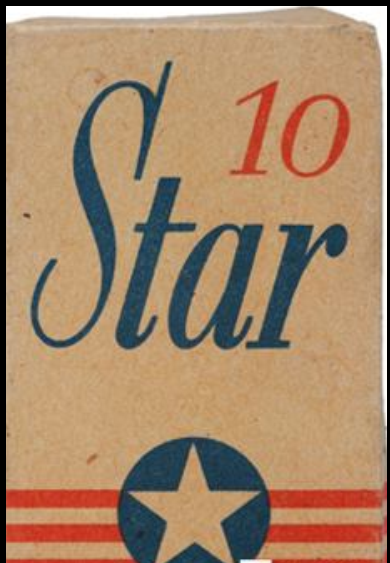 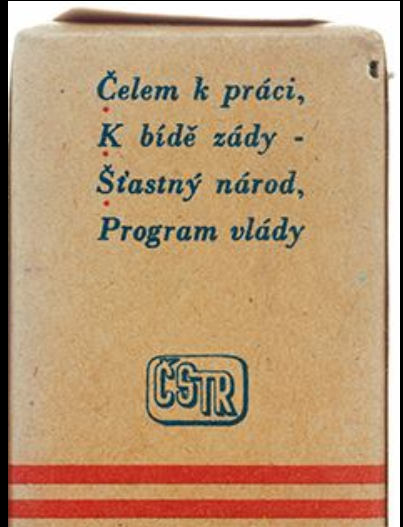 Jak je vidět z nápisu na zadní straně krabičky tehdy zavaděných cigaret Star do prodeje, šlo pouze o možná nechtěnou, respektive kontextuálně dobře propracovanou marketingovou akci ve formě nadávací kampaně. Od 30. t. m. bude dán do prodeje nový druh cigaret po dvou Kčs. Podle názoru čs. tabákové režie se přibližujeme k anglickým cigaretám, případně neparfumovaným americkým tvarem, velikostí i náplní. Na každého spotřebitele připadne za období 30 kusů. Podle plánu tabákové režie má se postupně uvolňovat prodej potud, že na tabačenky budou Partyzánky, případně doutníky a dýmkové tabáky domácí výroby; cigarety Morava a Star se postupně uvolní. Jan Masaryk jako vášnivý kuřák, úspěšný absolvent obchodní školy a milovník hudby a lékařství dobře věděl, co dělá, pokud připustil rozehrání této marketingové akce přinejmenším za své účasti, ne-li jako její aktivní organizátor, účastnící se dýchánků českých politiků v bytě amerického vojenského přidělence (souseda Marcii Davenportové) Kateka. Babylonské zmatení jazykůThe Salt Tribune psal, že velvyslanec Steinhard projevil nedostatek smyslu pro humor a že sice označení Trumana za chamtivce je směšné, ovšem že je ještě směšnější proti tomu podávat oficiální diplomatický protest. Překladač Google přeložil slůvko rapacious jako dravec, jiné slovníky překládají tento termín jako chamtivec. Dobový slovník uvádí jako jeho synonynym greedy (esp. for money), avarice. Greed je přeloženo jako lakota, hltavost, greed of gain jako přílišná ziskuchtivost; public need before private greed (obecný prospěch jde před soukromým), v tomtéž slovníku terms avarice, avaricious jsou přeložena do češtiny jako lakota, hrabivost, lakotný. Rapacious pak jako hltavý, dravý, chamtivý. Jiný slovník uvádí dva významy: 1) excessively grasping (lakomý) or covetous (chtivý); 2) of an animal living of prey (dravec). Wikipidie se domnívá, že paďour neboli mastňák v trampingu je pejorativní označení pro jedince, jehož chování je v příkrém rozporu s trampskými zvyklostmi, zejména toho jedince, který se neumí v přírodě adekvátně chovat.  Do angličtiny české podstatné, respektive přídavné jméno paďour, paďourský je přeloženo jako goody-goody [person, who is primly or pretentiously virtuos; affectedly or ingratiatingly prim or virtuous]; stick-in-the mud [slow, unprogressive. n. person of this kind (Old headmaster is an old stick-in-the mud)]; square.Přímo v básni není Truman bezprostředně označen za paďoura, přičemž jde dokonce o rozšířené české příjmení. S odvoláním právě na jeho použití Neumannem má jít o hanlivé a slangové označení pro 1) šosáka (Tvorba), maloměšťáka, buržuje, břichatce (Šalda); 2) kdo si potrpí na pohodlí, například turista komfortně a módně vybavený [Jsou to paďouři, jedou vlakem –-Lidové noviny). Zvukomalebně připomíná slůvko padouch. Z kontextu básně vyplývá, že bylo použito tohoto pojmenování pro blahobytně si žijící a roztahující se Amíky po celém světě ve všech těchto významech. Komunističtí „nacističtí velezrádci“ a demokratičtí „fašisté“ a „vlajkaři“ v akci Na shromáždění, věnovaném výročí vydání Manifestu českých spisovatelů 17. května 1917 se jeho autor Jaroslav Kvapil, který se přinejmenším před první světovou válkou angažoval také ve Spolku českých spisovatelů-beletristů Máj, vyjádřil velmi emotivně k básni SKN V svém projevu použil rétoriku Manifestu: Mluvím k vám živým, čeští spisovatelé, mluvím především za ty veliké mrtvé, kdož mi tehdy stáli po boku, a možno-li se dnes nejen stranicky rdít, nýbrž i zardívat, prosím za sebe sama i veliké nebožtíky, aby mi odpustili, že jsem v jejich jméno nepromluvil už dříve a že mluvím teprve teď, kdy se ozvalo nebezpečí z našich vlastních řad, kdy se vůdčí a právem uctívaný český spisovatel dopustil něčeho, co jest úhonou naší nové svobody a naší nejen už národní,  nýbrž i mezinárodní bezpečnosti! Snad víte, o kom a ke komu to mluvím, starý příteli S.K. Neumanne! Za mlada jsme se literárně po celá léta potírali, za jeden můj neškodný úšklebek jste na mne léta sočil – ale v tom krásném roce 1917, kdy jste byl na vojně a já vás tehdy nemohl za spolupodepsání našeho manifestu požádat, ohlásil jste se mně dodatečně vroucím listem, jehož obsah by vás dnes možná uvedl v rozpaky, neboť jste v něm mluvil nadšeně o Viktoru Dykovi – a nenávistně o Právu lidu! Tehdy, před třiceti lety, jsme se nadobro smířili, a třebaže jste ve svém politickém, ať zaměření nebo skokanství stal vždy docela jinde než já, zůstali jsme dobrými kamarády, jakými jsme se stali počátkem let devadesátých za někdejší Omladiny. Teď jste však provedl věc nehoráznou, věcně i formálně nehezkou, dopustil jste se něčeho, co byste stíhal nejzuřivějšími kletbami, kdyby to bylo namířeno na východ a nikoli na západ – zkrátka spískal jste nám něco, zač nikoliv vaše partaj, ale naše vláda a naše bohdá i vámi milovaná republika bude těžce doplácet. Jste rudý až běda, S.K. Neumanne, ale nezdá se vám, že byste se měl červenat?Pochopit souvislost mezi zprávami, mezi nimiž se zel desetidenní děravý zub času (Osvobozený našinec, 1947, č.129, 135) o amíckém protestu proti uveřejnění básně a o zahájení prodeje cigaret Star, bylo nad síly některých intelektuálů, takže na téže straně bylo zveřejněno provolání výboru spolku českých spisovatelů beletristů Máj v Praze, který se usnesl na projevu: Nesouhlasíme s psaním některých spisovatelů, útočících nedůstojným způsobem na představitele spřátelených států a působících tím národu mravní i národohospodářskou újmu. Výbor Máje je přesvědčen, že převážná většina národa je téhož mínění. Uvítá proto každý jemu zaslaný projev, i z řad mimo Máj, zdůrazňující toto stanovisko. Nechť se přesvědčí nejen naše, ale i světová veřejnost, že národní cítění českého lidu se neztotožňuje s podobnými neodpovědnými a bohudíky jen ojedinělými projevy.Zatímco ale krajně levicoví matadoři kulturně politického dění alespoň hovořili o poněkud nešikovné formě celé básně, tak dopisy čtenářů Tvorbě svědčí spíše o souznění také s touto formou. Jakýsi hlupec prý Vám vrátil knihy, že je nechce zahodit a že Vás nemůže víc ctít po té pravdě, která z péra Vašeho vyšla a kterou jsme uvítali.Případ pro poručíka Columba Jistou zajímavostí pro tehdejší čtenáře muselo být poznání, že oponenti Neumanna vůbec asi nečetli inkriminovanou báseň. Již citovaný Osvobozený našinec hovořil o článku, stejně bylo možné číst „gráfovi imperialismu“, nicméně v básní je řeč toliko o Trumanovi jako grafu imperialismu.  Její čtenáři si asi mysleli, že básník má mysli titul hraběte (gróf), tedy šlechtice, člověka panských způsobů. Výše uvedený text básně svědčí o tom, že SKN se přímo nikde nevyjádřil o Trumanovi jako o dolarovém soku, ani jako o dolarovém paďourovi, spíše hovoří o USA a zazobaných Amících všeobecně. Ale básnickou agitku evidentně nečetl ani literární historik Milan Drápala, jinak by nemohl napsat, že SKN napadl amerického prezidenta H. Trumana jako válečného štváče a označil za dolarového paďoura. To, že pan Drápala si v nejlepším případě přečetl Neumannovu básnickou agitku velmi ledabyle, svědčí, že do češtiny bez komentáře přeložil do češtiny článek Bohuslava Brouka, který využil přístřeší, které mu poskytl jeden slovenský týdeník: S. Kostka, přední činitel našeho komunistického hnutí a novopečený národní básník, který se v těchto dnech smutně proslavil básni o „dolarovém paďourovi" Trumanovi, nenasytném, žravém a dravém gráfovi imperialismu. Nicméně Kostka psal o Trumanovi, jako o grafu imperialismu. Co tím přesně mínil, tak to si vzal do hrobu.Ještě více je zajímavější, kdo všechno tuto mediální bitvu vůbec nezaregistroval. Například Peroutkův Dnešek, Ústav pro vědeckou analýzu politiky při národně socialistické straně, Václav Černý ve svých pamětech a již citovaný historik Igor Lukeš. 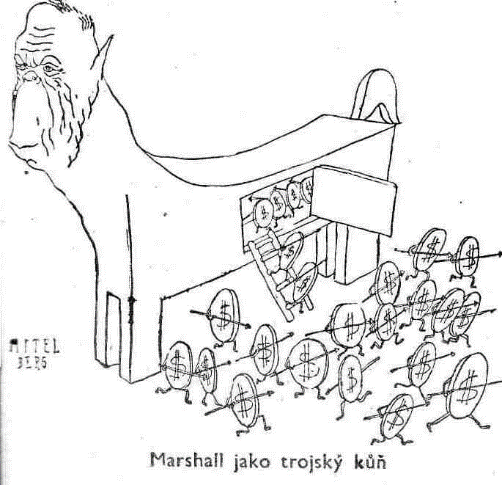 Tvorba, 1947, s. 542. Pod článkem J. Pilaře: Jak diskutovat. Od Trumanovy doktríny k Marshallovu plánu Celou diskuzi pak otevřel Pavel Tigrid svým článkem Stát a jeho mísa šošovice, publikovaném v Lidové demokracii 3. června 1947 a věnovaném koncepčnímu zdůvodnění téze, že spisovatelé a umělci, kteří mají býti rytíři pravdy a jejími zastánci, položili hlavu do chomoutu stranické či státní káry a pomáhají ji táhnout i s celým nákladem lži, polopravd a demagogií. Čísti výpotky těchto českých spisovatelů znamená měřit hloubku mravního i intelektuálního pádu celé řady byvších mistrů kultury. Někteří užívají lži z přesvědčeni, jiní z neznalosti; ale všichni podávají jen takový obraz světa myšleni, který je dovolen a který vyhovuje ideologii a straně, v jejíž službu se uvázali. Jejich pojmy jsou zmatené, jejich soudy zatížené strachem o vlastni postavění, uniká jim polovina světového děni, poněvadž ji nesmějí vidět. Co víc, jejich zaměstnavatelé jim co chvíli přikazují nenávist, kterou mají rozsévat; chtějí po nich, aby proti přímému zájmu všeho slušného lidu přilévali oleje do světového požáru ne důvěry, podezřívání a nenávisti. Tato služebnost jde od falšování zahraničněpolitických zpráv až k „poezii" národního básníka S. K. Neumanna, který nazývá hlavu Spojených států dolarovým paďourem.Jeden z žijících a dosud svobodně myslících filozofů, Mikuláš Berdajev napsal nedávno na okraj druhé světové vojny: „Válka nedala odpověď na žádnou otázku významnou pro lidský život. Žijeme v prostředí nenávisti, úskoku a lži." Je to strašlivá věta, přiznáme-li, že je pravdivá. Válka a její vítězné skončení, zaplacené a dosud splácené daní z lidskosti, krve i statků, vyvedli evropské národy z nejtemnějšího žaláře nacismu; ale neosvobodily lidi ze strachu před novou válkou, nesvobodou, zotročením a bídou. A proti skutečnosti, pociťované řadovým občanem kteréhokoli nacionálního státu den co den, je rej státem či politickými stranami placených optimistů, opěvujících nejrůznější chomouty coby záštity pravé svobody, jen výskotem bláznů nad propastí. Písnička je stále stejná: musíme ti, lide obecný, utáhnout opasek ještě o další dírku; musíme ti vzít ještě kousek tvých práv a tvé svobody; musíme tě oloupit ještě jednou o přepych práva a spravedlnosti a pravdy. To vše ve jménu zlatého věku, hotového ráje na zemi, který chystáme ne-li pro tebe, tedy pro tvoje děti, jistě pak pro jejich potomky! Proto v zájmu této skvělé budoucnosti živořme vesele dál a říkejme tomu šťastný život, stavme přeludy lží a polopravd a posvěťme všechny prostředky, i ty nejhorší, jen když nás povedou k cíli! To nám říkají třikrát denně po celý rok. Každý boj o moc je provázen násilím na pravdě; je jasné, že nikoliv lid, ale stát, jeho instituce, jeho byrokracie, nastupuje na místo neomezených vládců a feudálních pánů; že sociální a hospodářské revoluce c změny v mnoha státech po této válce často nevedou k spravedlivějšímu rozvrstvení práv a povinností lidi, nýbrž jen k přesunům moci nad lidmi, jejímu posílení a rozšířeni. Státní absolutismus a zbožnění státu, jehož nejvlastnějším živlem je nenávist a nedůvěra, se povýšily na program - ve jménu lidského blaha! Ani my jsme neunikli této nákaze. I u nás stát žádá nové a nové oběti na svobodě, právech a životní úrovni občanů ve jménu lepší budoucnosti. Jde jen o to, aby mu jako Budulínkovi s jídlem nerostla chuť a aby jeho práva s neproměnila ve zvůli; stát má sloužit člověku, nikoli ho znásilňovat; státní absolutismus může být stejně nebezpečný jako absolutní vládce; a státní kapitalismus, v nějž se proměňuje dnešní socialismus v praxi, neméně dravý sociálně nespravedlivý než kapitalismus liberalistický. Proto jedním z úkolů politiků, vzdělanců a svobodymilovných lidi vůbec je bdít nad tím, aby měl jen tu moc, kterou nezbytně potřebuje k službě občanům. Moc korumpuje, absolutní moc korumpuje zcela: jestliže dnes dáme státu moc, aby rozhodoval o tom, jakou výchovu mají mít mladí lidé, jaké povolání si musí zvolit, jaké práce a kde musí proti své vůli vykonávat, bude nejen nesnadné mu později tato práva brát, ale i znemožnit mu další pronikavé zásahy do občanských svobod. Cesta „dočasných a nevyhnutelných obětí" na právech a svobodách lidi v „zájmu státu" je jednou z nejvíce zneužívaných a končívá porobou nebo válkou. Žel, že u nás je dosud málo vůle k rozpoznání a zažehnáni tohoto nebezpečí. Právě ti, kdož jako lvi by se měli bít za svobodu větší a větší, totiž čeští vzdělanci, básnici, spisovatelé, vědci, stali se mnohdy nejhorlivějšími přisluhovači státního absolutismu. Jim byla určena slova prezidentova: „Varuji před nějakým zbožněním státu a jeho orgánů. Stát a společnost není a nemůže býti absolutním pánem individua a jakýmkoli fetišem."[Tato slova pronesl Edvard Beneš 17. června 1946 ve svém působivém projevu z tribuny prvního sjezdu českých spisovatelů, jehož čestným předsedou byl zvolen.]Pro mnohé však je; hlavně ovšem proto, že jim stát umožnil postup, funkce, moc, organizace, že jim dopomohl k jasné zradě vzdělanců. Nelze vyčítat starým a osvědčeným komunistům v řadách spisovatelů, umělců a vědců, že když přišla jejich chvíle, zasedli k veslům i stolům; těm prostě nebylo dáno poznat svůj blud, chytili se do sítě vlastních pověr a neznalosti. Ale co si myslit o těch, kteří tak učinili prokazatelně z důvodů nízkých a nečestných? Těch, kteří zaměnili pravdu za pravdu partajní, ideály za mísu čočovice? Kteří se dali na modloslužebnictví státní moci, ba co hůř, moci politických stran? Odpověď na tyto otázky byla už dána ústy povolanějšími, zejména kritikem prof. V. Černým; profil českého spisovatele, tohoto následovníka tolika velkých a šlechetných bojovníků za svobodu a myšlenku, je rmutlivý. Soudobá tvorba vypadá podle toho. Logickým důsledkem takovéto poplatnosti, zejména těm stranám, pro které svoboda člověka a svoboda mínění je základním nebezpečím, je povinnost nemluvit pravdu.Říkám s plným smyslem pro odpovědnost: Lže se víc než za první republiky - ve jménu lidu a jeho budoucnosti. Je smutné, že nejeden český spisovatel vede v tomto mumraji a že naopak míči tam, kde by otevřeně se měl postavit proti nelidskostem, bezpráví a teroru. Čekáme na vůdčí osobnost, nikoli politického vůdce, ale myslitele-bojovníka, jakého mají Francouzi v Maritainovi a Bernanosovi, velkého syntetika, který by viděl dál než na politický obzor dneška, který by vyvrhl lež a nenávist a doktrinářství. V našem národě je dosti zdravých sil, mimo zpronevěřivši se část inteligence, které nám takovou osobnost jednoho dne dají.Další účastnici diskuze se raději začali věnovat vhodnosti udělování titulu národní umělec žijícím osobnostem. Ofenzíva v celostátním měřítku začala hned ten den, kdy se čtenáři Osvobozeného našince dozvěděli o existenci diplomatického protestu, tedy 4. června 1947: Copak udělal pan St. K. Neumann pro naše osvobození, že si jménem národa, přisvojil právo nadávat na ty, kteří nám k osvobozeni skutečně pomohli? Representant naší kultury se tentokráte v Tvorbě opravdově zaskvěl, ale ke škodě celého národa. Bylo by už na čase, aby se našel člověk, který by lidem jeho druhu a komunistické straně vůbec předložil všechny účty za dosavadní jejich politiku. Poslední případ s St. K. Neumannem je také jednou z praktických porevolučních charakterů lidí, kteří ještě dnes spí na vavřínech své slávy. Snad by bylo dobře takovým lidem připomenout, že na takových obchodech, kdy se umělecká legitimace prodá za legitimaci politickou, vydělávají nejvíce pohřební ústavy.Po Kvapilovi Jaroslav Jehlička dal do souvislosti nadávací báseň SKN s ohrožením možné pomoci Západu československé ekonomice, což ale zasadil do velmi širokého rámce: Zahraničněpolitická imobilita Československa neskýtá na druhé straně vyhlídku na jakoukoliv injekci zvenčí, alespoň do té doby, dokud naše největší strana neuzná za vhodné, prospěšné a užitečné vyjadřovat se o lidech ze Západu jinak než jako o dolarových paďourech. A optimisticky, zřejmě pod vlivem dosavadního průběhu celé kampaně, dodal:Nevíme, proč je tomu tak, ale celé moderní dějiny nás ubezpečuji, že Československo je neuralgický bod Evropy, a velmi mnoho lidí ve světě má přímý zájem na tom, aby byl klid a pořádek v tomto bodě. V tom je, jak se zdá, jednotný Východ i Západ. A jsou v tom patrně natolik jednotný, že by neposkytly panu Zápotockému nezištnou radu, aby poslal do ulic svá vojska. Proč se tedy pan poslanec Zápotocký tolik namáhá? Protože mu vůčihledně mizí půda pod nohama. Protože vlivem vnitrostátní i mezinárodní situace mizí vůčihledně v nedohlednu onen bod, v němž se měly spojit všechny taktické dílčí akce k tomu cíli, aby jediným vládcem a pánem byla u nás komunistická strana. Jestliže lze - mimochodem - některé politické straně u nás vytýkat, že celou svou taktiku založila - zásluhou některých radikálních živlů -na politice zároveň vládní i opoziční, pak je to bezesporu komunistická strana. Štvavý tón, který u nás stále nasazuje ve fortissimu všechen komunistický tisk, je bezpochyby hudba, za kterou by se nemusila stydět žádná opoziční strana. Generální stávka, slovo, které se v poslední době nápadně často objevuje v řečech poslance Zápotockého, je pojem, kterého neužívá vládní strana. Ráz, který obvykle dodává svým manifestacím a schůzím komunistická strana, je ráz vysloveně opozičních projevů. Křečovitý manévr s jedenapadesáti procenty, manévr, který marně projevuje touhu, aby byl brán vážně, skýtá nápadný důvod k podezření, že jeho inspirátorkou je spíše slabost než sila. Jsou tohle vůbec způsoby a metody, jimiž se vyznačuje strana, která si je svou věci jista? Marxisté podlehli, jak se zdá, jedné bludné představě. Přechod od kapitalistické k proletářské, socialistické, komunistické společnosti vykládal Karel Marx tak, že bude uskutečněn radikálním skokem v nejvyšším bodě kapitalistického vývoje, ve chvíli, kdy kapitalistická společnost a její systém budou" k takovému převratu, takříkajíc, „zralé". Tento převrat se měl uskutečnit v době společenské krize z nadbytku, v době, kdy kapitalistická společnost je stále ještě znamenitě schopna vyrábět spotřební statky ve stále a stále větším množství, ale už není schopna, aby je řádně konzumovala, distribuovala. Pravý opak stal se skutkem. Místo k mísám hojnosti přišli marxisté ke snědenému krámu, k vyrabovaným a zplundrovaným továrnám, které po léta strádaly nedostatkem investic, zmocnili se vlády nad kapitalistickým molochem, kterému chyběla jen jediná věc - kapitál. Přišli k žalostným troskám a truchlivým pozůstatkům někdejšího skvělého bohatství, k zbytkům, které snad mohly uspokojit žádostivost a osobní ambice toho či onoho stranického novokřtěnce, nikoliv však zjednat blahobyt širokým vrstvám. Byla to situace, která celou svou povahou od počátku volala po úzkostlivé šetrnosti, po rozmyslném hospodaření, po rekonstrukci na sociálně spravedlivějších, lidštějších základech, ale právě té stará revoluční garda, vychovaná v buřičských manýrách, byla ze všeho nejméně schopna. Byla tu jedna výhoda. Sedm let utahováni opasku naučilo lidi strádat. Valná část našeho národa, a zejména ony vrstvy, k nimž se odedávna obracela taktická pozornost marxistů, zvykly si koncem války na tak primitivní způsob života, stlačily natolik své požadavky a nároky (to jest byly nuceny je stlačit), že sebemenší zlepšení tohoto bodného stavu mohlo a začalo být pociťováno jako citelná úleva. Už sama nepřítomnost okupační moci, nepřítomnost gestapa a všech ostatních spřeženců hitlerismu, musila být dostatečným důvodem, aby se po celém národě rozestřela vděčná a v jistém smyslu smírčí nálada. Marxisté ji dovedli vyinkasovat. Kolik jim napomohlo jen ono podstatné zlepšení vyživovací a zásobovací situace, k němuž tak podstatným podílem přispěla UNRRA! Samotná skutečnost míru, skutečnost, že odpadlo vysávání a vykořisťováni cizí mocí, musila nutně zvednout proti válečným časům hmotnou úroveň širokých vrstev obyvatelstva, a tato úleva byla opět připsána na vrub systému, který dovedl nejhlasitěji pokřikovat. Český lid ve svém celku, a zejména jeho dělnická třída, nebyl ostatně nikdy zvyklý na vyšší životni standard a nemožnost konfrontace, nemožnost srovnání vytvořila situaci, v niž nebyla položena otázka, čemu se říká životni standard. Český dělník nebyl nikdy zvyklý jezdit do práce v automobilu a jeho žena neměla nikdy příležitost otáčet se v elektrické kuchyni jako americký dělník a americká žena. Člověka těchto nízkých životních nároků a poloh nebylo nesnadno přesvědčit o výhodách systému, který se vydával chlubně za spasitele světa, o výhodách experimentu, jehož únosnost nebyla dosud vyzkoušena a který dosud nebyl nikde schopen vytvořit blahobyt. Nestačil tu pouhý rozumový argument, poukaz na skutečnost, že jde o systém, který se vnitřně sám stravuje, protože v něm administrativní, správní a dohlédací složka nutně zbytňuje a převládá na úkor složky výrobní, tvůrci, protože tento systém vleče za sebou armádu zbytečných lidi, příživníků výrobního procesu, protože vede k zbyrokratizování, nezdravé centralizaci a konečně zpolitizováni a zkorumpováni do posledního místa. Všimněme si, že jedinou „výhodou", kterou byl tento systém schopen dělnictvu dát, bylo uvolněni pracovní morálky, falešné, osobité vědomí vlastni důležitosti, která dosud nepochopila, že je dirigována, že má pro moderní politické krysaře cenu právě jen jako dav, jako masa. Jakým způsobem udržet tuto masu i nadále v poslušnosti? Je tu jen dvojí způsob. Buď tím, že systém dovede pozvolna, ale trvale zvedat její životní úroveň, její sociální blahobyt, nebo tím, že ji ještě více zotročí. Panem et circenses! Pro první způsob není na dohlednou dobu mnoho vyhlídek. Není žádným tajemstvím, že hospodářská situace ČSR není růžová, a je už dnes i jisto, že ani ke konci dvouletky nelze očekávat žádné pronikavější zvýšení životní úrovně širokých vrstev. Krach jarního veletrhu, pasivní bilance našeho zahraničního obchodu v posledních týdnech, stále se zostřující soutěž cizího zboží, zřejmě organizovaný bojkot našeho zboží na západních trzích, nesnáze s nákupem surovin, veřejné výdaje, které činí zhruba polovinu našeho národního důchodu -všechny tyto věci nevzbuzují přílišné naděje. Druhá cesta je cesta násilí, teroru a hrozeb. Je to cesta radikální komunistické opozice proti vládě, v níž mají citelnou převahu komunisté, cesta, která svaluje potíže vzniklé z komunistického způsobu hospodaření na bedra včerejších vykořisťovatelů nebo na domnělou sabotáž reakce. Je to cesta, která tak či onak nemůže skončit dobře. Byla by ještě třetí cesta. Je to cesta, o niž prozatím stále ještě nikdo neví, zda jí je komunistická strana vůbec schopna. Její předpoklad spočívá v odhodlání komunistické strany vzdáti se nynější dvojité, současně vládní i opoziční koleje a vzíti poctivě a upřímně na bedra povinností, které příslušejí vládní straně. Znamenalo by to ovšem vzdát se pošetilé iluze o jedenapadesáti procentech a mnohých jiných, neméně pošetilých iluzí. Je komunistická strana vůbec schopna takového rozhodnutí? Je schopna odhodit utkvělou představu o Národní frontě jako o totalitní organizaci a nahradit ji představou o Národní frontě jako o systému poměrného zastoupení, přičemž se každá strana zříká už předem zásadní opozice, už proto, že v dnešních časech by nebylo nic snazšího nežli zásadní opozice? To je otázka, kolem níž budeme všichni asi ještě dlouho chodit jako kolem horké kaše.„Radujte se, veselte se, dlouhej Honza tabák nese“Možná nechtění účastníci marketingové akce na podporu prodeje českých cigaret Star, nazvané Truman as 'Rapacious' si uvědomili, na které straně železné opony stojí. Když se předtím asi alespoň někteří z nich se sešli novináři na exkursi, o níž pod výmluvným názvem Cigarety Morava volně, nový druh Star o něco později. Spoutané kuřivo se pomalu uvolňuje publikoval zprávu Osvobozený našinec dne 19.6. 1947 ve výraznější úpravě uprostřed své druhé strany: ZdK.- Tabáková režie, uvolňujíc v nejbližším přídělovém období cigarety „Morava“ a vydávajíc současně nový druh cigaret „Star“, poskytla v úterý 17.t.m. novinářům příležitost shlédnout výrobu obou zmíněných cigaret ve své továrně v Sedlci u Kutné Hory. Továrna na kuřivo v Sedlci byla zřízena r.1812 v tamním bývalém klášteře cisterciátském. Vyráběl se tam do roku 1844 jen kuřlavý tabák a takzvané skrutky, později doutníky a od roku 1882 se tu vyrábějí jen cigarety. V dlouhé místnosti bývalého klášterního prefektáře je skladiště tabáku. Je tu nahromaděno velké množství obrovských kol amerického tabáku v dřevěném obalu na způsob sudů (váží až 5q). Z tohoto materiálu viržinského se vyrábějí nové cigarety „Star“ tvaru kulatého po způsobu britských a amerických cigaret, nejsou ovšem parfumované (cena 2 Kčs.) Cigarety „Morava“ (cena 1,50 Kč) jsou z tabáku orientálního (klasického), který je sem dodáván v krychlových tvarech s pytlovým obalem (1 váží kol 50 kg). Strojní zařízení továrny je až na jediný stroj) původu československého (Škoda). Sedlcká továrna zaměstnává dnes 500 sil a má výrobní kapacitu 2 a půl miliardy cigaret ročně. Vítězný Červenec 1947Tvorba reagovala na diplomatickou notu a následně vzniklé pobouření „fašistů a vlajkařů“ až obsáhlejším článkem Jana Pilaře, který ovšem dopustil faux paux, když začal hrát s kartou srdeční choroby Neumanna: Celou smečku bylo zase jednou vidět při práci a bylo to velmi poučné divadlo. Honící vlk, hodlající se svou smečkou bestií uštvat vyhlédnutou oběť, zapomíná totiž předstírat ušlechtilé úmysly. Má to tu výhodu, že alespoň vidíme jeho pravou tvář. Národní umělec St. K. Neumann, který po prvé po půlroční vážné srdeční chorobě přišel na Václavské náměstí, aby uviděl 200.000 svých pražských přátel, napsal do Tvorby pod tímto silným dojmem velkou báseň „1. máj 1947“. Jejími některými slovy byl prý podle noty zdejšího amerického velvyslance dotčen na své cti president Spojených států Truman. Americká vyslanectví notami podobného druhu v některých evropských státech, mezi nimiž postrádáme „demokratické“ Řecko příliš nešetří. Přes hojnost protestních not se domníváme, že to byl první případ, kdy byla příčinou noty báseň, a to dokonce báseň národního umělce. Dějiny diplomacie se takto seznámily s novou možností protestní noty pro urážku představitele státu básni. To tu ještě nebylo. [ÚSPĚCHY OPRAVDU PŘEKVAPUJÍCÍ] Našli se lidé, jímž se nota amerického velvyslanectví a hlavně potom výše zmíněné a pečlivě organisované štvanice líbily. Na adresu redakce i na adresu básníkovu došlo dosud 31 dopisů, z nichž je 34 anonymních. Kromě toho asi 15 telefonických dotazů, z nichž bylo 14 anonymních. Dopisy se v mnohém podobají a jsou důkazem, že české stříbrňáctví, vlajkařství a český, ale náš fašismus dosud živoří. Jen iniciativu chápavě hledá v některých časopisech, skloňujících jinak o překot slovo „lidová demokracie“ pilně a ve všech pádech. Dovolte několik malých ukázek, jimiž byla redakce nebo St. K. Neumann poctěni: „Vy bestie, Pankrác zase přijde ... Kolik desítek tisíc rublů jste dostal za tu sprosťárnu ... Přijde doba, kdy Vás zase budou věšet na kandelábrech ... politický gangstere, budeš oddělán ... Varujeme Vás ... Mějte se na pozoru!...“ nebo jeden zvláště pěkný: „Jsem komunista, ale vystupuji ze strany ... Vy gauneři bolševici! Přijde čas, kdy si to rozdáme! Nebude to už dlouho trvat... Vypráskáme Vás, jako to udělali ve Španělsku a bude pokoj. Nejsme sami!! Víte dobře, jaký je kurs světové politiky!!! Ať zhyne bolševismus! Ať žije svoboda! Ať žije Truman! Ať zhyne rudý car Stalin Krvavý! Tak pozor, Neumanne, dávám Ti první výstrahu!“ Podepsán je „Poctivý dělník“ a dopis je napsán bezvadně na stroji bez jediného překlepnutí. Není bez zajímavosti, že k těmto sprostým anonymním dopisům byly v několika případech přiloženy výstřižky ze Svobodného slova a Lidové demokracie s jejich podtrženými zvláště hrubými výroky. [ST. K. NEUMANN A DOLAROVA PŮJČKA] V amerických hospodářských časopisech, tlumočících míněni Wall-Streetu, se píše zvláště v poslední době s respektem o úspěších naší hospodářské výstavby a Československo je v nich pokládáno za jeden z politicky i hospodářsky nejkonsolidovanějších státu Evropa. Naše hospodářské úspěchy, a nikoliv vývoj české poesie tedy mají rozhodujíc vliv na uděleni nebo neudělení půjčky. St. K. Neumannova báseň rozhodující činitele na Wall-Streetu naprosto nezajímá, a přece se stala pro část tisku záminkou k akci, rovnající se po revoluci dosud nejpodlejšímu kulturnímu barbarství. Jak jinak nazvat svedenou mládež, řvoucí na příkaz instruktorů v nedělním průvodu pražského jubilejním sjezdu národ. socialistů: „Amerika, nám půjčí, když S. K. Neumann zabučí“. nebo »Kdo je větší sprosťák dneska, nežli básník Neumann S. K.“ Jaká nízkost a ubohost, jaká ostuda pro průvod jubilejních oslav tak velké strany, jaký morální krach vedoucích vlků vyjící smečky! [Z TOHO PLYNE POUČENI] Předvedli jsme prakticky důkaz, že ještě v červnu 1947 lze u nás udělat ze stříbrňácké spodiny nebo za jejího vedení smečky šílenstvím vyjících vlků. Jen třeba dát jim ječivý signál příslušného kalibru sprostoty. To obstaral tentokrát osvědčeným způsobem Vývoj, přirovnav vkusně národního umělce k pasákům a fémovým vrahům. V tom jej ostatní už ovšem těžko mohli předhonit. Jsme jen zvědavi, zdá i tentokrát bude odpovědný red. Vývoje vykládat disciplinární radě Svazu českých novinářů, že neví, kdo je to „Chronologicus“, zda Pavel Tigrid i všichni ostatní budou ujišťovat, že oni to do čísla nedali, že se to tam asi dalo samo. Když jsem se dověděl, že byl na začátku druhé republiky desítkami a sty podobných dopisů, jaké jsme uvedli, zasypán na výzvu agrárního Večera, Stříbrného Poledního listu, klerofašistické Obnovy a Rysový Vlajky ubohý Karel Čapek a uštván takto v několika týdnech k smrti, nevěřil jsem, že je taková míra zhovadilosti vůbec možná. A rozhodne mne nenapadlo, že se o tom přesvědčím o deset let později, v době soustředěného budování lidově demokratické republiky a spolupráce Narodili fronty podle zásad košického vládního programu. Dopisy téhož druhu dostává nyní národní umělec s těžce nemocným srdcem právě ve dnech svých dvaasedmdesátých narozenin, básník, jehož významný podíl na vývoji české kultury si netroufá popřít nikdo.Pan Pilař ovšem také nevynikal diplomatickým taktem, když označil Spolek českých spisovatelů beletristů Máj s dlouhou tradicí ((1887-1948), jehož členem i činovníkem byl Jaroslav Kvapil (1886-1950) za Společek.  Když už byly diskutovány dopady jedné menší nadávací básně na světovou ekonomiku, přispěchal na pomoc čtenářům Tvorby v tomtéž čísle její kmenový autor s polemikou proti tézi, že Neumannova báseň, kritika Trumanovy doktríny v Rudém právu, odmítavé úvahy o úloze amerických monopolů při obnově hospodářského a válečného potenciálu Německa atd. atd. - to vše je prý příčinou, proč nedostaneme americké půjčky. Jsou skutečně Američané tak zpozdilí, že by dávali své půjčky podle obsahu a nálad básnických děl? Jistě, ze nikoli. Sotva by se dalo tvrdit, že půjčku Řecku ovlivnila Odysea nebo snad Iliada. A stejně tak zastavená hospodářská pomoc Maďarsku po odhalených úkladech reakce proti státu. Půjčky se dávají především tam, kde je naděje, že ponesou vedle hospodářských také politické úroky. A jakkoli bychom přirozeně hospodářskou pomoc potřebovali a přivítali, může se to díti pouze na základě zásady: Já pán — ty pán. Jestliže by taková půjčka měla znamenat účast amerických monopolů na našem průmyslu, změny v politice našeho státu, nebo konečně i to, že by národní básník si nesměl psát ve svobodném tisku, co mysli a cítí, pak bychom ovšem o takové půjčky nestáli.Nicméně Františka Kovárnu a některé další pisatele se mu přesvědčit nepodařilo: V týdeníku strany ministerského předsedy vyšly verše S. K. Neumanna. Srdečně špatná, ale politická báseň. ... Jinou pošetilosti než pokusem trpaslíka chránit čest a zájem obra nedovedeme si aspoň příhodu vysvětlit ... Kolikrát však klopýtli, kolik příjemných situaci způsobili nedorostlí státnici, protože je přemáhá starý zvyk a neopustila touha upoutat a uspokojit posluchače důkladnými sousty... Nakonec se utěšíš naději, že nelze člověku na věky žít s očima prorocky vypoulenýma do dálky a zadoufáš, že i pro nelidské fanatiky přijde čas, kdy pochopí, že socialismus musí znamenat vzájemnou úctu člověka k člověku a z toho důvodu, že ani není nadávání nutné spjato s novým světovým názorem. Přenáší-li se však domácí hrubost na pole mezinárodních styků a pokládá-li se za otevřenost, ač nemá s otevřeností nic společného, leda to, ze její pěstitelé výrazněji otevírají ústa, která pro takový případ jmenuje náš lid jadrnějším slovem, pak nám už nevznikají jen osobni nesnáze, ale národní a státní škody... Na absurditu diplomatické noty amického velvyslanectví se rozhodla poukázat Mladá fronta 14. června 1947 v článku Ivana Osvalda: Kdyby velvyslanec Slavík měl posílat protestní notu proti každé urážce presidenta Beneše, která se objeví v slovenském časopisu „Jednotě“, v německém „Weckruf und Beobachter“, nebo i v anglické "Chicago Tribune“, musel by být personál našeho velvyslanectví zdvojnásoben. Každý takový protest by Američané povazovali za útok na svobodu tisku a na americkou suverenitu. Prý jsou někde sprosťáci, kteří urážejí občany, ke kterým máme mít úctu. Pátral jsem po tom, kde ti sprosťáci jsou. Za prvé je to rudý dědek Nejedlý a za druhé senilní dědek, S.K. Neumann, který se rovná pasáku Horst Wesselovi. Abyste tomu rozuměli: to nejsou ti, jimž sprosťaci nadávají, ale to jsou ti sprosťaci. Nemá cenu hovořit o básnické svobodě tvorby, která padá jen a jen na hlavu básníkovu. Učení žalobníci tohle dobře vědí, ale dovedou zapomenout, neboť jim účel světí prostředky. Je to záměrné vyřazování odpůrců za každou cenu. Mne těší jen tohle: znáte podobné sprostoty na vědce a básníka opačného politického názoru než je profesor Zdeněk Nejedlý a národní umělec S.K. Neumann? Neznáte! Z toho vyplývá jasné poučení, kde jsou sprosťáci.Takto povzbuzen den po setkání novinářů se zástupci tabákového průmyslu u příležitosti uvedení cigaret Star, vstoupil do diskuze pak obsáhle dokonce další člen redakční rady Gustav Bareš, podpořen publikovanými dopisy čtenářů: Vážený soudruhu, společné s Tebou opovrhujeme „dolarovým paďourem“ a ještě více těmi jeho ctiteli, kteří se nyní na Tebe vrhli. Svou jedovatou slinou stačí však pokálet sotva manžetu Tvé nohavice. Jsme Tvoji (Kožený Z., Sojka Frant., Jaroslav Vrba, St. Plihal, Vlád. Burian ml., Matoušek Jaroslav, Jaroslav Borovsky, Zdeněk Hudec, Josef Nezval, František Novák, t. č. senatorium Jablunkov.V samotném článku pak Gustav Bareš psal: Stáli jsme u lože 721etého národního básníka S. K. Neumanna. Černý stín nemoci vznáší se nad ním již po řadu měsíců, jeho statečné srdce se bije o život.  Vlaštovky přilétají otevřeným oknem pozdraviti na loži básníka silné lásky k přírodě a k lidstvu. Vlaštovky ovšem mají větší smysl pro národní kulturu, než někteří lidé. Neboť týmiž pokojnými okny dolehl sem i hlas smečky a sneslo se kamení nadávek. Jak nevzpomenouti Karla Čapka, který, pravda – za smutnějšího obrazu světa, byl podobně štván, protože dostatečně neshrbil šíji, a vadil prý “dobrému poměru k německému sousedu“. Leč nyní se nepíše rok 1938, nýbrž rok 1947. Mějte proto kuráž posbírati všechno kamení, které dopadlo k nohám básníka a prozkoumati je. Podívejme se, z jaké je látky. Nesporně z podobné, jako bylo ono, které dopadlo k nohám Čapkovým: o tom svědčí stejná sprostota a namnoze i stejní autoři. Leč, jak pravíme, nyní už není takový, čas, kdy by se lidé před kamením shýbali, a kdy smečce je dovoleno volně pobíhati v ulicích. Pokud jde o báseň S. K. Neumanna, byla tedy zaměněna příčina s následkem. Nikoli proto nám nebyla poskytnuta půjčka, poněvadž byla napsána báseň; nýbrž báseň, byť o její diplomatické a osobní formě může býti spor, byla napsána jako prudká a vášnivá výtka novým politováníhodným cestám americké zahraniční politiky, jež se odvrací od těch států, s nimiž v uplynulé velké válce za svobodu uzavřela bratrství zbraní, a poskytuje nyní více pomoci poraženým útočníkům. Hned následující den úder vrátil Bohuslav Brouk ve Svobodném zítřku článkem o národních a sekčních umělcích: V minulém čísle Svobodného zítřku napsal správně docent dr. František Kovárna, že odpovědnost za trapnou Neumannovu báseň nesou především političtí redaktoři Tvorby, ačkoliv podle dosavadní ozvěny hrozí se z této politické aféry stát čistě literární příloha.Stejné mínění vyslovil v dopise Svobodnému slovu i náš ministr zahraničí Jan Masaryk, který píše, že ho vůbec nepřekvapuje exces starého bouřliváka Neumanna, nýbrž poťouchlost onoho československého občana, jenž neváhal Neumannovu báseň uveřejnit. Přesto se však nezdá nikterak nespravedlivé a podivné, jestliže pro zmíněnou báseň dostal řádně co proto i sám její autor S. K. Neumann.Demagogové by nás ovšem mohli při stanoveni tohoto požadavku zakřiknout tvrzením, že oni jdou ještě dále a že kromě přízví národních básníků, udělují umělcům i tituly sekčních šéfů. Leč v blahobytném úřadě sekčních šéfů nelze vidět podporu samého umění. Jednak jen nemnoho umělců má naději na dosažení tohoto nejvyššího úřadu a za druhé pak tento úřad, jak víme ze zkušenosti, odvádí i nejlepší naše básníky od poesie k shánění vedlejších sinekur, k hodokvasům, k automobilismu a jiným měšťáckým ideálům a zábavám. ... O tom, ze podobné novodobé vymoženosti v „podpoře“ kultury nesou jen trpké ovoce, přesvědčuji nás nejlépe samy nejnovější výplody našich básníků. Jestliže jsme v Neumannové případě svědky kterak národní básníte haní vlastní národ... byli jsme zase před několika měsíci svědky, jak jeden z básníků, obdarovaný sekčním šéfovstvím, oslavil devótní básničkou nejvyššího představitele své strany. Jak je zřejmo vede nás promyšlení trapného Neumannova extempore vzhledem k samému básníkovi k problému instituce národních umělců. V známé napodobovací snaze počali jsme u nás hned po revoluci s jmenováním národních umělců a neuvážili jsme přitom, do jakých rozpaků a nesnází nás může uvést udělováni tohoto titulu žijícím umělcům, jestliže nejde o osoby, jež skýtají záruku, že se této vysoce závazné poctě nezpronevěřír nebo ji dokonce nezneužijí.Bohuslav Brouk se k tématu vrátil ještě jednou velmi zeširoka a velmi ostře, k čemuž využil přístřeší, které mu poskytl o několik dnů později slovenský týdeník, aby dokonce navrhl zbavit básníka titulu národní umělec: S. Kostka, přední činitel našeho komunistického hnutí a novopečený národní básník, který se v těchto dnech smutně proslavil básni o „dolarovém paďourovi" Trumanovi, nenasytném, žravém a dravém gráfovi imperialismu, zvolil si za básnický pseudonym německé jméno Neumann, neboť - jak píše v jedné své básni - je na hony vzdálen od vodnatelného českého národa, a přímo v této básni i pláče: „Otče, otče můj, proč jsi se počeštil?" Tento národní básník po květnové revoluci prohlásil, že je zklamaný, protože jsme nebyli hned připojeni k SSSR. To je skromná ukázka, jak to dopadá v praxi s komunistickým vlastenectvím a co všechno může díky komunistickému vlivu dosáhnout titulu „národní". Chceme-li prokázat dobrou vůli vůči Spojeným státům, nezbývá nám zřejmě nic jiného než odpovědět na jejich notu proti sprosté, urážlivé básni S. K. Neumanna tím, že ho veřejně zbavíme titulu národního básníka. Takový člověk nepatří do našeho národa, tím méně mezi jeho reprezentanty. Především by se o to měla starat sama KSČ, aby na ni neulpělo odůvodněné podezření, že její šalebné vlastenčeni je zástěrkou přímo protinárodního a protistátního smýšlení. Pravda, naši komunisté si takových výzev nevšímají a zřejmě si nevšimnou ani této. Spíš bude zase pan ministerský předseda Klement Gottwald pokřikovat podle dobré rady známého přísloví na jiné strany, že se v nich usadily protistátní živly, a vlastní strany si nepovšimne. S vlastenectvím našich komunistů je to stejné jako s jejich humanismem, vědeckosti atd. Rádi se nechají nazývat národovci a Slovany, vydávají „vědeckou" revui „socialistického humanismu" (Nová mysl), kde jejich vědecký reprezentant Kolman vyvrací Masaryka zjištěním, že nevěděl, že slavíci lapají jen výjimečně komáry za letu atd., avšak sám Neumann ve své poslední inkriminované básni je charakterizuje jako nelžikřesťanský, pomstychtivý dav.Jako by to všechno nestačilo, tak se k tématu Truman jako paďour vrátil ještě Jan Kolár v článku 25. června 1947 v časopisu Vývoj, který doporučil pozornost raději věnovat závažnějším tématům, třeba Marshallovu plánu:  Vezměte si do ruky listy dvou našich největších stran: co tiskařské černě, co místa, co času, co energie, co zuřivosti se v nich vyplýtvá na nicotná vzájemná špinění, zatímco události světové se musí spokojit zastrčenou lokálkou; kdejaká básnička vyvolá orkán, jemuž padne v plén takřka po celý týden značná část těchto listů - zatímco nejzávažnější projevy vůdčích světových státníků jsou seškrtány na několik vět, nebo dokonce přetištěny až v komentářích zahraničních úvodníkářů. Ti, kdož mají největší tiskový aparát po ruce, nepoužívají ho k tomu, aby svůj lid vychova1i, aby ho poučili, aby ho informovali o tom, co skutečně rozhoduje o našem životě či smrti - ale raději odvádějí pozornost lidu k domácímu smetišti, na němž je tak zábavné se prát, až peří lítá!Jiří Hájek, jinak člen redakční rady Tvorby, v Kulturní politice komentoval ještě publikování oné básně v obsáhlém článku Oč tedy jde: V našem kulturním životě a ještě více na jeho periferii je od několika týdnů opět velmi živo: zasloužil se o to tak zvaný „případ S.K. Neumann“. Co se vlastně stalo? Přední český básník a národní umělec označil v jedné své básni, otištěné v Tvorbě, hlavu cizího státu (s nímž si zajisté přejeme udržovat vztahy dobrého přátelství), jako představitele světového imperialismu, proti čemuž se americké velvyslanectví, inspirováno některými našimi lidoveckými novináři, ohradilo způsobem, který je znám. Od té chvíle se rozpoutala v českém tisku neurvalá přestřelka, v níž bylo přetřásáno páté přes deváté všechno, jen skutečné jádro problému nikoliv. Celá záležitost se rozrostla do rozměrů „velké události“, která ve velmi vítanou chvíli měla odvést pozornost od tak nepříjemných věcí, jako bylo pro některé lidi např. demaskování dr. J. Slavíka jako protisovětského provokatéra. Je na čase, abychom se na celou věc podívali bez skreslujících brýlí stranické vášně. Nechceme zde pronášet definitivní závěry o celé věci: zejména se zde nemíníme šířit o tom, zda bylo vhodné, aby se v listě, jakým je Tvorba, se v dané konkrétní situaci objevila zmíněná Neumannova báseň. Tato otázka bude zajisté řešena jinde a jinými lidmi. O co nám půjde, je spíše nadhození několika problémů zásadní povahy, které se v této souvislosti nabízejí a jež by měly být rozřešeny věcnou a solidní veřejnou diskusi jednou provždy. Tedy nejprve: stojí problém skutečně tak, jak se nám jej snaží vyložit některé naše listy? Jde o to, že jakýsi český básník „urazil“ hlavu velmoci, na jejímž přátelství nám všem záleží? Nikoliv: Jde zcela konkrétně o to, že náš národní umělec S.K. Neumann napsal o nynějším presidentu USA Trumanovi, výrazy ovšem nikoliv stroze akademickými, nýbrž značně emotivně zabarvenými (neboť není profesionálním politikem, nebo diplomatem, nýbrž právě „jen“ básníkem), že je představitelem dnešního světového imperialismu. Celý spor se neodehrává v jakémsi umělém abstraktním prostoru, nýbrž mezi dvěma konkrétními lidmi: dnešní president USA je zajisté zcela konkrétní osoba naprosto určitých názorů, vlastností a snah a rovněž S.K. Neumann je neméně konkrétní člověk stejně vyhraněných názorů, vlastností a snah. President Truman liší se, jak víme, od svého velkého předchůdce zvěčněného F.D. Roosevelta především tím, že i v úřadě presidenta USA, jejž shodou okolností zaujal, zůstal spíše stranicky zaujatým politikem, než aby dorostl formátu velkého světového státníka.A Jiří Hájek uzavřel svou stať takto: Bohužel, mezi politiky, kteří dnes stojí v čele americké vlády, mají zatím rozhodující převahu oněch politických tendencí a směrů, které označují náš stát za jednoho ze sovětských „satelitů“ za pověstnou „železnou oponou“. Na postoji těchto lidí vůči nám nemůžeme nic změnit, leda že bychom projevili ochotu vzdát se všech výsostných práv samostatného státu a stát se za cenu své prosté národní cti a zrazení svých základních životních zájmů skutečnými satelity dnešního politického vidění USA. Mnozí lidé, a právě ti, kdo nejhorlivěji kupčí se svým vlastenectvím, zdůrazňují nejčastěji skutečnost, že Amerika je jednou ze čtyř vedoucích světových velmocí, zatím co my jsme jen malý stát, jemuž je souzeno chovat se ve společnosti mocných s podučitelskou uctivostí a skromností. Mají nepochybně pravdu v tom, že Amerika je velký stát, který do velké míry spoluurčuje osudy světa, zatím co ČSR je stát mnohem menší, jenž ve srovnání s Amerikou má na mocenské řešení problémů světové politiky vliv značně nepatrný. Nejsme náchylni k směšnému velikášství, jež by chtělo nedbat těchto velmi zřejmých skutečností v mezinárodně politickém životě. Naši vlastenčící „amerikanofilové“ vyvozují však s těchto fakt ještě mnohem více: poukazují na naší malost a doporučují nám, abychom se vzdali dokonce rozhodování o svých vlastních věcech. Dokazují, že je nutno abychom se při zařizování svých vnitřních poměrů úzkostlivě snažili „nezranit“ city západních velkokapitalistů. Tento typický duch českého podučitelství, proti němuž bojoval už Šalda, tento duch nedůstojného lokajování, které se plazí na břiše před každou mocí (před jednou ovšem ze strachu, před druhou s pocity zbožňování), tento duch se naplno projevil znovu v organisované tiskové kampani kolem t. zv. „případu Neumannově“. Jde zde o zachování samozřejmého a základního lidského práva, říkat o černých věcech, že jsou černé a o bílých, že jsou bílé. Politik, ovšem je-li to čestný politik, sledující spravedlivý cíl, je někdy nucen vzdát se neomezeného užívání tohoto práva. Avšak jedním z podstatných rozdílů mezi funkcí politika a funkcí básníka ve společnosti je právě to, že básník se nesmí vzdát svého práva na vyslovování pravdy nikdy a žádných okolností. Vzdal-li by se ho, ztratil by v tom okamžiku důvod existence a mohl by nanejvýš vstoupit do služeb nudících se snobů a nacpaných měšťáků jako jejich dvorní blázen a oficiální rozptylovač. Mluví s u nás mnoho o t. zv. svobodě uměleckého projevu a jsou to dokonce titíž lidé, kteří tentokrát tak svorně napadli S.K. Neumanna, kdo s touto otázkou dělají u nás nejvíce hluku. Nuže v této souvislosti můžeme si nejlépe ozřejmit, v čem záleží umělcova svoboda a v čem nikoliv. Umělcova svoboda nezáleží v tom, že může „svobodně“ říkat o černých věcech, že jsou bílé a naopak. A také ne v tom, že může volně a „svobodně“ lhát a ohlupovat jiné. Od jediné věci se nemůže totiž „osvobodit“ žádný umělec, má-li zůstat vůbec umělcem a chce-li mít místo (dokonce velmi důležité místo ve zdravé lidské společnosti: nemůže se „osvobodit“ od pravdy. Jeho svoboda, jak již před časem dovodil velmi krásně L. Štoll, spočívá jedině ve svobodné, z vlastního rozhodnutí vycházející a z hluboké vnitřní potřeby prýštící službě pravdě, v nikdy nekončícím zápase o ní, v jejím ustavičném hledání, nalézání a vyslovování. Tuto svobodu nelze básníkovi vzít. A právě na tuto svobodu byl veden útok zuřivé novinářské smečky, která na povel svých sekretariátů dovedla vykřikovat nejsprostší nadávky na adresu člověka tak lidsky čistého a ryzího, jakým je náš národní umělec, těžce nemocný S.K. Neumann. Jde o to, abychom viděli, kam míří všichni tito lidé: přes S.K. Neumanna útočí právě na tu základní svobodu, bez níž je nemyslitelná naše kultura, na svobodu, sloužící pravdě. Na svobodu říkat o černém, že je černé a o bílém, že je bílé. Že běží právě o to, a především o to, rozpoznal dobře ministr Jan Masaryk, který ve svém projevu, při veškeré obtížnosti svého postavení, se snaží velmi správně ulomit hrot tomuto nebezpečí. Tuto skutečnou svobodu musí hájit a uhájit všichni čeští a slovenští kulturní lidé. Neboť taková svoboda není frází, již se šermuje na politickém hřišti: to je prostě něco, bez čeho není kultury, bez čeho není lidský život životem. Lze říci, že celou diskuzi o paďourovi nikoliv Trumpovi, ale o Trumanovi uzavřel svým vymezením vůči tézím G. Bareše Pavel Tigrid článkem Odpověď Barešovi aneb Co chceme.  Gustav Bareš už asi tento příspěvek se rozhodl ignorovat. Vrchní ideolog a mozek Agitpropu soudruh Gustav Bareš napsal do známého týdeníku pro kulturu a politiku Tvorba, číslo 25, úvodník s odvážnou otázkou v titulu: „Co chcete?" Jak známo, na otázku slušní lidé odpovídají. A my jsme připraveni tak učiniti už proto, že je zřejmě položena také nám. Je totiž určena „smečce", která si dovolila kriticky posoudit literární výtvor S. K. Neumanna, který zavdal velvyslanectví Spojených států podnět k protestu. Tou „smečkou" a „sedlinou fašismu" musí zřejmě býti všechny politické strany u nás, kromě komunistické, poněvadž tisk všech těchto stran bez výjimky odsoudil jak zmíněný výtvor, tak i redakci Tvorby, týdeníku nejsilnější vládni československé strany, která báseň uveřejnila. Nebudeme se tu přít s vrchním ideologem Barešem, na které straně je více té „sedliny fašismu": zda tam, kde se vede po celé měsíce ostouzečská, nactiutrhačná a na lžích či polopravdách spočívající kampaň proti státu, který Československé republice ani v nejmenším neublížil, nýbrž naopak jí po válce velmi pronikavým způsobem pomohl: nebo tam, kde se nechce nic jiného, než aby tyto kampaně ustaly, poněvadž prokazatelně poškozují politické i hospodářské zájmy státu. Nechejme tudíž těchto rozkladů, poněvadž dějinný vývoj nepochybně prokáže, kde se „sedlina fašismu" usadila natrvalo. Odpovězme jen na Barešovu otázku „Co chcete?" prostou odpovědi, co chceme. „Pánové, co chcete? Oč vám jde?" - ptá se vrchní ideolog Bareš a sám hned odpovídá. „Praví, že prý chtějí náš dobrý poměr k Americe. Říkají, že jim jde o to, abychom dostali americkou půjčku, kterou prý nedostaneme proto, poněvadž básník S. K. Neumann se ve své básni neobezřetně vyjádřil o prezidentu Trumanovi." - Tedy takto bychom jistě neodpověděli, zcela určitě pak ne tím kostrbatým stylem, jímž vrchní ideolog krabatí český jazyk spisovný. Na otázku „Co chcete v poměru k Americe?" odpověděli bychom asi toto: Chceme nejen dobrý poměr k Americe, ale chceme i dobrý poměr k Sovětskému svazu, Velké Británii a také ke všem spojeným národům, které se zbraní v ruce se zasloužily o porážku fašismu a nacismu a tím také o naše osvobození. Jsme si vědomi, že jako stát a jako kulturní národ, který umístil osud právě na rozhráni dvou velkých civilizací, můžeme žít jenom ve světě nerozděleném nenávistí, podezřením a velkými boji. Že můžeme žit, a nikoli jen živořit, ve světě, kde všichni spolupracuji se všemi a kde hybnou silou vztahů mezi státy a národy jsou demokratické zásady, a snad i jednou láska. Nikoli osočování, vášně, nenávisti a podlost. Toto ovšem nikdy nepochopí naši i cizí ideologové nenávisti, prostě proto, poněvadž jejich učení spočívá koneckonců na nenávisti, podezřívání, třídních bojích a dnes i ideologickém a mocenském výboji. Neřekli bychom pak dále, že po jedné špatné a dobré básni, která vyšla v časopisu Tvorba, nedostaneme americkou půjčku; bylo by to naivní a nesprávné tvrzení, které jsme nikdy nezastávali. My však víme, že tato báseň byla dalším článkem v řetězu nenávisti, kterým by rádi naši komunisté spoutali národ, nenávisti, která v převážné části národa, pokud jde o Spojené státy, a Západ vůbec, neexistuje, kterou je národ jen infikován právě lidmi druhu. vrchního ideologa Bareše. Stačí sledovat denně ústřední orgán strany ministerského předsedy Československa, aby byl zřejmý cíl, který je sledován každodenními útoky a každodenními pomluvami na adresu Spojených států. Vášnivost a fanatičnost, s níž tato dlouhá kampaň je vedena, nemá obdoby ani v tisku polském a jugoslávském, natož v oficiálních listech sovětských. Naši komunisté si patrně zakládají na tom, že jsou evropskou avantgardou rozbíječů těch posledních sloupů, které dosud podpírají spolupráci mezi velmocemi a státy. Ptá-li se pan Bareš, co chceme, odpovídáme mu na rozdíl od politické strany, za niž mluví on: chceme spolupráci všech se všemi, chceme silnou OSN, kolektivní bezpečnost bez ohledů na ideologie, -ismy, hesla a pověry. V dalším upozorňuje vrchní ideolog Bareš „smečku" kritiků Neumannovy básně, že „po první světové válce úzké třídní zájmy velkého kapitálu na Západě způsobily, že po 20 letech od porážky Německa mohlo toto povstat po zuby ozbrojeno" a že „zastávkou na této cestě do propasti byl Mnichov a potom 15. březen 1939". - Jako slušní lidé poděkujeme vrchnímu ideologovi za toto upozornění a sami připomínáme, že třídní zájmy velkého kapitálu přispěly ke konečné katastrofě jenom o něco málo více než úzké třídní zájmy dělnictva organizovaného v komunistických stranách jednotlivých evropských států. Jsou to socialisté, kteří prokazuji, jak zcela jinak by se vyvíjely události v době mezi dvěma světovými válkami, kdyby komunistické strany nebyly rozbily a tím oslabily sociálnědemokratické strany (např. v Německu a jinde) a kdyby - nesvedeny svými trockistickými předáky - odvrátily se od rozbíječské politiky v jednotlivých státech, v nichž právě vinou komunistické opozice se leckde koalice demokratických stran proměnila v koalici stran fašistických. Vrchní ideolog Bareš dobře ví, že vlna za nešťastný vývoj událostí mezi dvěma světovými válkami leží nikoli na jedné, nýbrž na obou stranách; ale může si ideologická nenávist dovolit přepych pravdivého pohledu na vývoj dějinných událostí? Může si dovolit prohlásit, že Mnichov byl výsledkem celé řady politických sil a události, že mnichovská dohoda byla jen článkem v celém řetězu katastrofální politiky, kterou se provinily všechny velmoci? Zde, ukazuje pravou rukou na Mnichov, může levou skrývat dohodu německo-sovětskou? Co chceme: Aby napříště nebylo ani Mnichova, ani jiných dohod namířených jedněmi státy proti druhým státům, ale aby byly jen dohody uzavírané a schválené všemi, nenamířené proti nikomu a sledující zájem všech! Vrchní ideolog Gustav Bareš nám připomíná, jak „sobecké třídní zájmy a fašistické aspirace české buržoazie a velkostatkářů obětovaly národní zájmy, hodily přes palubu obranu svrchovanosti Československé republiky". Bohužel, i v této souvislosti říká ideolog Bareš jen polopravdu, a to jen tu pro něho příjemnější. A druhá polovina pravdy je v tom, že nejenom velkoburžoazie, ale i velkoproletariát organizovaný v Komunistické straně Československa hodil ne jednou, ale několikrát přes palubu obranu svrchovanosti Československé republiky, ba dokonce měl velmi podivný názor na samotnou svrchovanost Československé republiky; o tom mluví po celých dvacet let politika Ústředního výboru Komunistické strany Československa. A Bareš nám připomíná: „Řekli jsme, že tato věc se nesmí již nikdy opakovat." Také my jsme tohoto názoru; a aby se tyto pro národ a stát zlé události nemohly opakovat, musíme bedlivě střežit ty, kteří už jednou je přivodili. Vrchní ideolog Bareš kritizuje v další části své úvahy .hesla provolávaná v průvodu strany národněsocialistické v Praze a poukazuje zejména na fejeton, který vyšel 15. června ve Svobodném slově a v němž se mimo jiné praví, že leckoho život netěší, poněvadž je to horší než fašismus, a je třeba odvahy k jeho potírání. Bareš soudí, že „od osvobozeni nebylo něco tak skandálního napsáno o naši svobodné republice". Opravdu nevíme, co vrchního Ideologa tak rozzuřilo. Jestliže někdo (v tomto případě dokonce starý Kladeňák, tedy žádný buržuj, má takovýto názor na některé úkazy v naší nové republice, jistě má právo jej vyslovit a ideolog Bareš právo věcně jej vyvrátit. Rozhodně však nemá právo volat policajta. Ostatně, kdyby vrchního ideologa Bareše držel někdo 14 měsíců ve vazbě, bez udáni důvodů, bez vysvětlení, jen z nějaké osobní msty, a kdyby nakonec se prokázala naprostá nevina ideologa Bareše a nikdo nejen že by mu nenahradil ztrátu na zdraví a statcích, ale vůbec se mu ani neomluvil a nedal zadostiučinění, jak asi by takovýto postup charakterizoval ideolog Bareš? Má-li stejně krutě odsuzující slova pro podobné přehmaty v ošklivé první republice (ovšem tehdy za agrární vlády v ministerstvu vnitra nesměli nikoho držet ve vyšetřovací vazbě déle než několik dnů), proč nenazvat prohřešek horši, poněvadž provedený z důvodů nízkých a nečestných slovy stejně ostrými? Nebo kdyby omylem byl býval vrchní ideolog Bareš zatčen hned po revoluci, ošklivě ztýrán a jeho zdraví zle pošramoceno; nenapsal by, že to je jako za vlády fašismu? Rozdíl je jenom ten, že se to dnes vrchnímu ideologu Barešovi nemůže stát, poněvadž on a ostatní, kteří s ním sdílejí jeho světový názor, jsou u moci. A prokazatelně moc je jim víc než spravedlnost. Vítězství jejich ideologie víc než právo a svoboda. A tak když závěrem tohoto odstavce vrchní ideolog Bareš vykřikuje hystericky: „Prozradili se, že jsou mezi námi. Řekli, co by chtěli. Ukázali, več doufají, a spojili svou věc s cizí věci," pak můžeme jen poznamenat, že to trvalo vrchnímu ideologu dlouho, než na tuto prostou pravdu přišel. Totiž, že jsou mezi námi lidé, kterým záleží víc na pravdě než na moci, politické straně, ba dokonce i ideologii. Že zatímco soudruh Bareš svolává hromy a blesky na ty, kdož se i opováží nazvat fašistický čin fašistickým, jsou jiní, kteří (bohužel) nepatři do i páně Barešova a svolávají hromy a blesky na ty, kdož fašismus u nás dělají. A že si fašistické kousky mohli obyčejně dovolit jen ti, kteří měli nebo i měli moc, o tom na podkladě důkazů nemůže pochybovat ani vrchní Ideolog Bareš. Co chceme? Aby fašismus u nás neměl místa, byť by se usadil kdekoli schovával se za kohokoli. Někdy i malá rybka se usadí pod velrybí ploutev, aby ji nebylo vidět. Závěrem svého článku shrnuje vrchní ideolog Bareš hrst útlých myšlenek do tří rozevlátých otázek. Táže se: 1. Chcete, aby republika byla celistvou a pevnou?" Odpověď je, že republiku celistvou a pevnou chceme a že proto střežíme rozbíječe, ať už se objevili v první, ve druhé nebo ve třetí republice. 2. „Anebo chcete nechat republiku rozbíjet?" Odpověď: Nechceme nechat republiku rozbíjet, a proto budeme dělat to, co bylo psáno ad. l. 3. „Chcete republiku budovat, anebo ji nechat rozvracet?" Chceme republiku budovat a nechceme ji rozvracet, a proto budeme dělat to, co stoji psáno 1. Když jsme takto prostě odpověděli na prosté otázky vrchního ideologa, sledujme zákonitost debaty a dejme vrchnímu ideologu Barešovi také několik otázek. Doufáme, že jsou stejně prosté, i když ne tak lapidární. Zde jsou 1. Chcete demokracii, nebo diktaturu jedné politické strany? Jestliže chcete demokracii, proč a) vyhrožujete revolucí, b) podrýváte autoritu parlamentu vysíláním najatých zemědělských delegaci do parlamentní budovy, c) odmítáte spolupracovat tam, kde jste demokratickou cestou byli přehlasováni, d) vyhrožujete 51 procenty hlasů, které získáte, e) leckde porušujete zákon, který jste si sami dali? 2. Chcete vládu zákona ve státě, nebo stranickou justici? Jestliže chcete vládu zákona, proč jste se pokusili a) podrýt autoritu národních a lidových soudů, b) zdiskreditovat čs. retribuci, c) krýt, nebo aspoň zlehčovat zločiny, které byly nazvány českým gestapismem? 3. Jste pro mír a spolupráci mezi všemi demokratickými státy a národy, nebo pro politiku „bloků", namířenou nenávistně jedna proti druhé? Jestliže jste pro mír a spolupráci, proč a) ve svém tisku vedete štvavou a nenávistnou kampaň proti některým členům Organizace spojených národů, b) vědomě v této souvislosti matete lid uveřejňováním nepravdivých nebo zkreslených zpráv, c) pěstujete nenávist k americké a britské vládě, kterou si americký a britský lid svobodně zvolil, d) znehodnocujete myšlenku slovanského bratrství rasistickou nenávistí k ostatním? Tři otázky. Cekáme na tři odpovědi.25. únor 1948 jako světový Den kouření, aneb dlouhá historie válek hybridníchKlíčovou otázkou k vysvětlení a pochopení průběhu a výsledku Vítězného Února 1948 není, kdo lidovým milicionářům dodal zbraně, ale kdo jim předtím dodával kuřivo a vařil čaj, aby se v té zimě nerozprchli. Něco mi říká, že to financoval Zoltán Toman. Aby bylo možné posoudit, čím byl Únor 1948 v dějinách Československa, bylo by záhodno se dozvědět, kolik milicionářů kouřilo české cigarety značky Star, kolik jich bylo během únorových událostí rozdáno. Vítězný Únor byl mimojiné reklamní akcí na podporu dvouletky a cigaretového dýmu. Historikové řeší toliko dodávky zbraní ze Zbrojovek Brno a Strakonice pro milicionáře, ale neřeší, kdo jim dodával pochutiny a teplý čaj s rumem. Únor 1948 představoval vítězství kuřáků. Není pravdou, že Únor 1948 nic nepřinesl pracujícím, možná ne všem, ale bylo to vítězství pro tvrdě pracující kuřáky a kuřačky. V létě 1948 přestaly být cigarety přidělovány toliko mužům, byly zrušeny tabačenky, spoutané kuřivo bylo uvolněno do volného prodeje. Nešlo o žádný puč, šlo o sociální revoluci, velký krok pro lidstvo směrem k říši svobody. Maso možná nebylo, ale pokouřeníčko bylo. Šlo o jasný doklad efektivnosti zestátněného průmyslu. V červenci 1948 byl ukončen přídělový systém, trvající od r. 1941 (tabačenky a v r. 1950 monopol ministerstva financí tzv. tj. Československá tabáková režie – tj. úřad spravující nákup, výrobu a prodej tabáku), tedy se pocitově zvýšila podstatně životní úroveň i osobní svoboda.. Kuřáci zvítězili. A kde je ta svoboda dnes? Kapitalista rafinovaně zakazuje kouření, kde všude možně, jenom proto, abychom zapomněli na komunismus, jak nám bylo dobře.Není divu, že Winston Churchill měl prohlásit, že „v poslední době čtu tak strašné věci o kouření, že jsem se rozhodl přestat číst“, protože konec tabačenek znamenal popření jeho dalšího výroku, že kdyby byli komunisté na Sahaře, byl by i písek na příděl. Nicméně když mi Tlumočník.cz přeložil uvedený výrok do čengliš  (I read recently that bad things about smoking that I decided to stop reading), tak jsem ho v originálním znění nenašel. Vyhlašuji celosvětové pátrání po znění nejenom tohoto výroku ve spisovné britské angličtině. Konečně už je jasné, že Vítězný únor byl vítězstvím trampů nad paďoury, zvláště těmi dolarovými. Ale všeho do času, že ano. Výtky, argumenty a nadávky, které padly na adresu druhého tábora, se nelišili od těch dnešních, které dnes padají v souvislosti s různými kauzami kolem Miloše Zemana. Z dnešního pohledu stojí za připomenutí rozhodnutí německého soudu v Hamburku, podle něhož části básně německého satirika Jana Böhmermanna, v níž zesměšňoval tureckého prezidenta Recepa Tayyipa Erdoğana, zůstanou zakázané, a satirik je tak nesmí opakovat na veřejnosti. Rozhodl o tom zemský soud v Hamburku. Soud rozhodnutím částečně vyhověl žalobě tureckého prezidenta. Böhmermann loni ve veřejnoprávní televizi ZDF přednesl báseň, která obsahovala řadu vulgarismů a líčila tureckého prezidenta jako člověka, který porušuje lidská práva, a také jako někoho, kdo provozuje sex se zvířaty či sleduje dětské porno. Německý komik básní reagoval mimo jiné na případy porušování svobody slova a tisku v Turecku. Soud konstatoval, že satira má své hranice. Nesmí podle něj jít o čisté hanobení a porušování lidské důstojnosti, což se v některých pasážích Böhmermannovy básně stalo. V dalších se ale satiricky vypořádal se současnou situací v Turecku. Pokud by bylo možné se ještě dnes inspirovat dílem mistra diplomacie Jana Masaryka, stačilo vyjádřit politování. Ke Směrnici 2005/36/WS o uznávání odborných kvalifikací v oblasti volného pohybu služeb v EUDaniel HájekÚvod: Obecně o uznávání kvalifikací v EURozšiřováním prostoru pro volný pohyb služeb v rámci EU se postupem doby zjistilo, že existují i některé negativní prvky tohoto pohybu, který byl původně vítán, a to nutnost odborných kvalifikací pro výkon služeb v zemích EU, resp. nutnost sjednocení uznávání odborných kvalifikací ve všech zemích EU.V EU totiž existovaly (ještě mnohdy existují) velmi rozdílné požadavky týkající se kvalifikace, míra regulace je v jednotlivých členských zemích také velmi rozdílná. Jako příklad velmi liberální země je možno uvést Polsko, kde existuje pouze několik desítek regulovaných povolání. Pravým opakem je pak Rakousko, Německo, ale i Česká republika, kde jsou regulovány stovky profesí. Dalším velkým problémem je to, že se v členských zemích liší vlastní definice jednotlivých regulovaných povolání, např. jedno povolání má různá označení a velmi často také různý rozsah.Je třeba asi vysvětlit pojem regulované povolání, nebo regulovaná profese či regulovaná činnost. Tyto pojmy se zpravidla vysvětlují tak, že jde o povolání (profese, činnosti), pro jejichž výkon národní předpisy daného státu stanovují určité podmínky či požadavky. Účelem toho je, aby byla zajištěna potřebná kvalita výkonu povolání (profese, činnosti) a aby povolání (profese, činnost) byla vykonávána tak, aby neohrozila zdraví a bezpečnost toho, kdo ji vykonává, ani osob dalších. Povolání (profese, činnost) bývá regulována na základě kvalifikačních požadavků (vzdělání určitého typu a stupně, jiná odborná příprava a praxe), zdravotní nebo finanční způsobilostí, bezúhonností, členstvím v profesním sdružení, registrací apod.Pro vzájemné uznávání kvalifikací proto EU zavedla systém oborových směrnic a především systém uznávání odborných kvalifikací /1/Cesta k tomu nebyla jednoduchá. Ukázalo se totiž, že každý stát EU preferuje své podmínky a požadavky na kvalifikaci pro výkon určitých služeb, mnohdy rozdílných od požadavků na tutéž kvalifikaci v jiných státech EU. Šlo především o uznávání např. vysokoškolských diplomů. Prvním takovým příkladem, kdy se Evropský soudní dvůr (ESD) zabýval konkrétním uznáním kvalifikace, byl rozsudek č. 71/76 Thieffry, Recueil, z 28. 4. 1977, který se týkal žádosti advokáta z Belgie. Tento advokát žádal být připuštěn k výkonu profese advokáta ve Francii.Původně to vypadalo bezproblémově – dr. Thieffry byl držitelem vysokoškolského diplomu v oboru právo, tento diplom byl uznán francouzskou universitou jako kompatibilní s francouzským vysokoškolským diplomem, a pan doktor navíc složil i francouzskou profesní zkoušku (advokátskou). Nicméně přesto přeze všechno francouzské orgány zamítly jeho žádost o výkon povolání s tím, že dotyčný není držitelem francouzského vysokoškolského diplomu. Francouzské orgány popíraly, že jejich rozhodnutí nemá diskriminační charakter, protože vzájemné uznávání kvalifikací je (v té době) podmíněno vydáním směrnic EU o uznávání kvalifikací podle čl. 57 (nyní 53) Smlouvy o fungování EU.Je pravdou, že ESD ale všechny uvedené argumenty zamítl a odůvodnil to tím, že ve smyslu čl. 5 Smlouvy o fungování EU (současně je to čl. 4 odst. 3) jsou členské státy EU povinny učinit všechny vhodná opatření pro splnění závazků, které vyplývají z práva EU, především však, že občanovi jiného státu WU (ES) nemůže být odepřen výkon svobody usazování v jiném státě EU jenom z důvodu, že směrnice o uznávání kvalifikace nebyly dosud vydány. ESD dále uvedl, že členské státy jsou povinny své „domácí“ právní předpisy vykládat v souladu s cíli vymezenými Smlouvou o fungování EU. Výše uvedený postup Francie proto označil za neodůvodněné omezení svobody usazování /2/.Navíc se ještě ESD ve výše uvedeném rozsudku také vyjádřil k rozdílu mezi tzv. akademickými účinky (pro účel dalšího studia či užívání akademického titulu) a profesními účinky (pro účely výkonu určitého povolání) ohledně uznání dokladů o dosažené kvalifikaci. Tehdy ESD zdůraznil, že tato oblast není upravena právem ES a že tedy členské státy musí samy zhodnotit důsledky vyplývající z rozdílu mezi oběma druhy uznávání, především to, jestli může akademické uznání dokladů o dosažené kvalifikaci zakládat účinky ve vztahu k výkonu příslušného povolání. Je však důležité, aby mohly být za tímto účelem uznávány doklady o profesní kvalifikaci. Skutečnost, že právní řád členského státu upravuje pouze postup pro akademické uznávání, to – podle Hradila /3/ - samo o sobě neodůvodňuje zamítnutí žádosti o posouzení účinků akademického uznání za účelem připuštění k výkonu povolání. V téže době došlo k dalším rozsudkům v této problematice, např.:Rozsudek za dne 28. 5. 1977, Patrick, Recueil, s. 1199,Rozsudek ze dne 14. 7. 1988, Komise versus Řecko, 38/97, Recueil, s. 4415,Rozsudek ze 7. 6. 2003, Komise versus Lucembursko, C- 478/01, Recueil, s I – 2351, bod 20, apod.Až pak došlo k převratné změně v procesu uznávání odborné kvalifikace, a to rozsudkem ve věci Heylens a další. /4/ Zde ESD poprvé stanovil řadu konkrétních pravidel pro uznání odborných kvalifikací členskými státy za účelem přístupu k výkonu povolání.ESD v tomto rozsudku uvedl, že členské státy na straně jedné, kdy nemají harmonizační opatření v této oblasti, mohou stanovit podmínky týkající se odborné kvalifikace pro výkon odborné činnosti na svém území a vyžadovat předložení dokladu o dosažené kvalifikaci, který „dosvědčuje, že jeho držitel má příslušné znalosti a kvalifikaci“ /6/, a na straně druhé uvádí, že podmínka odborné kvalifikace pro přístup k některým povoláním představuje omezení účinného výkonu svobody volného pohybu, jejíž uskutečnění není závislé na vydání směrnic o uznávání odborných kvalifikací /7/.ESD, vědom si nedostatečné právní úpravy, apeloval na to, že posouzení rovnosti musí vycházet výlučně ze znalostí a kvalifikace, jejichž osvojení žadatelem lze předpokládat na základě dokladu o dosažené kvalifikaci s přihlédnutím k povaze a délce vzdělání a praktické přípravy, které deklarují předložené doklady. Soud nabádal členské státy, aby posouzení kvalifikace dosažené v jiném státě a její použití v tomto státě vycházelo z objektivních kritérií, tj. znalosti a kvalifikace požadované v tomto, ale i v jiném státě (např. státě, kde má žadatel občanství), a zda jsou kritéria srovnatelná.Navíc ESD rozhodl o možnostech ochranných prostředků v případě zamítnutí žádosti o uznání odborné kvalifikace, a to už byl velký pokrok v dané oblasti.Bylo ještě mnoho dalších rozsudků, např. rozsudek ze dne 7. 5. 1991, Vlassopulou. C- 340/89, Recueil,s. I – 2357, apod., které signalizovaly nutnost vydání směrnice, která by stanovila jasné a stejné zásady a požadavky na vzájemné uznávání kvalifikace v jednotlivých státech Unie.Komise koncem devadesátých let proto rozhodla, že k odstranění omezení volného pohybu pracovních sil je nutné uplatnit zjednodušení, zpružnění a hlavně sjednocení systému profesního uznávání. /8/ Komise proto vypracovala dokument a zahájila veřejné konzultace o budoucím režimu profesního uznávání. /9/V rámci této konzultace bylo Komisi doručeno více než 300 námětů, z nichž pak Komise sestavila obecné shrnutí. /10/Zástupci profesních organizací a členských států většinou vyjádřili souhlas a hovořili příznivě k možnostem zjednodušení stávajícího právního rámce a jeho konsolidace do jednoho předpisu. Nicméně objevily se i výhrady v tom smyslu, že zásady obecného systému by měly být zachovány, když nevyžadují předchozí harmonizaci vnitrostátních požadavků. Také by měly být zachovány podle nich výhody vyplývající z automatického systému uznávání podle oborových požadavků. Co by však mělo být upraveno, byly účinné prostředky pro zachování vysokého standardu vzdělávání a odborné přípravy v členských státech.Tyto a mnoho dalších připomínek Komise pomalu zpracovala za přispění řady poradních orgánů a komisí a vypracovala právní dokument – směrnici 2005/36/ES, o uznávání odborných kvalifikací v EU. Hypotéza: Existence směrnice 2005/36/ES, o uznávání kvalifikací v oblasti volného pohybu služeb je stále přínosem.Metody zpracování: Syntéza a analýza především judikatur ESD.Vývoj právní úpravy v této oblasti.Před touto úpravou bylo postupováno na základě rozhodnutí 85/386/EHS, o srovnatelnosti kvalifikací získaných odbornou přípravou mezi členskými státy, které ve vztahu ke konkrétním povoláním nebo skupinám povolání předpokládalo vypracování vzájemně dohodnutých požadavků na obsah zahrnutých činností mezi členskými státy EU a vypracování srovnávacích tabulek uvádějících u každého členského státu zejména úroveň požadovaného vzdělání, informace o subjektech nebo institucích poskytujících příslušné odborné vzdělání, profesní označení eventuálně používané v členském státě a profesní sdružení nebo orgán příslušný k vydávání a uznávání dokladů o odborném vzdělání. /11/Nicméně toto rozhodnutí nebylo v praxi úspěšně realizováno a tak význam tohoto rozhodnutí brzy upadl, a bylo zrušeno.Krátce potom byl předložen návrh směrnice obecného systému pro uzavírání vysokoškolských diplomů. Podle H. Schneidera /12/ nebyl tento návrh úplně dokonalý, týkal se pouze akademických kvalifikací, jeho formulace byla poměrně stručná a on sám nezohledňoval mnohé zvláštnosti v členských státech, a také v některých životních situacích. Návrh narážel především na problémy související se zahrnutím zejména právnických povolání a po volání učitele do působnosti směrnice. Předmětem uznávání byl stále doklad o dosažené kvalifikaci (diplom), a nikoli doklad o akademické kvalifikaci (diplom o vyšším vzdělání). Nicméně návrh směrnice byl po řadě připomínek schválen pod č. 89/48/EHS. /13/Později byla tato směrnice doplněna ve prospěch držitelů dokladů o kratším než tříletém vyšším vzdělání, dokladů o středoškolském vzdělávání a některých osob s nabytou odbornou praxí. Tato změna pak byla přijata jako směrnice 92/51/EHS, o druhém obecném systému pro uznávání odborného vzdělávání a přípravy. /14/Tato směrnice obsahovala řadu příloh, jejichž obsahem byly seznamy dokladů o vzdělání, sama pak obsahovala povinnost členských států zohlednit v širší míře odbornou praxi žadatele nabytou po získání kvalifikace v rámci obecného systému v souladu s judikaturou ESD, vycházející z již citovaného rozsudku ve věci Vlassopulou, a jednak rozšířila pojem „Regulovaného vzdělání a odborné přípravy“ zavedený dříve. Nicméně i tato směrnice a jí doplňující dokumenty upraveny a převedeny do jednotné směrnice EP a Rady č. 2005/36/ES. /15/Směrnice byla přijata na základ tří zmocnění ve Smlouvě o ES, čl. 40 (nyní čl. 46 SFEU) v oblasti pohybu pracovníků, čl. 47 odst. 1,2 Smlouvy o ES (nyní čl. 53 odst. 1 SFEU) v oblasti usazování, a v čl. 55 Smlouvy o ES (nyní čl. 62 SFEU) ve spojení s uvedenými ustanoveními čl. 47 Smlouvy o ES v oblasti volného pohybu služeb. Z těchto ustanovení lze dovozovat, že se Směrnice 2005/36/ES vztahuje na činnost vykonávanou jak v zaměstnaneckém poměru, tak jako samostatná výdělečná činnost, ať už je vykonávána na území dotčeného členského státu prostřednictvím stálé provozovny nebo je vykonávána přeshraničně.Směrnice 2005/36/ESZákladní zásadou této směrnice je zásada rovného zacházení. Ta je vyjádřena v ustanovení týkajícím se účinků uznání odborné kvalifikace podle této směrnice, která stanoví, že uznání hostitelským členským státem oprávněné osobě v tomto členském státu umožňuje přístup k dotčenému povolání a jeho výkon za stejných podmínek jako mají příslušníci tohoto státu, čl. 4 odst. 1 směrnice).Nutno ovšem dovodit, že zásada rovného zacházení v návaznosti na uznání odborné kvalifikace se v plném rozsahu uplatní pouze tehdy, splní-li žadatel všechny podmínky stanoven=é touto směrnicí pro takové uznání. To znamená, že jestliže žadatel požaduje jen částečné uznání odborné kvalifikace pro výkon jen několika dílčích činností zahrnutých v rámci dotčeného regulovaného povolání v hostitelském členském státě, nemusí to nutně vést k přiznání práva žadateli používat odpovídající označení příslušníků dotčeného povolání tohoto státu. /16/I když osobní působnost směrnice zahrnuje pouze příslušníky členských států, asi by nebyl problém rozšířit její působnost i na jiné kategorie osob prostřednictvím zvláštních doplňujících předpisů pro případy hodné zřetele (pro vynikající odborníky – specialisty ze třetích zemí). Co se týká věcného rozsahu směrnice, vychází tato z pojmu „regulované povolání“, který byl vysvětlen v úvodu článku.Dalším pozitivním vymezením rozsahu působnosti této směrnice je, aby žadatel v členském státě původu vykonával stejné povolání jako to, které chce vykonávat v hostitelském členském státě (viz čl. 4 odst. 1 směrnice). Článek 4 odst. 2 směrnice pak stanoví, že se dotčená povolání vykonávaná v členském státě úvodu a hostitelském státě považují za stejná, pokud jsou činnosti, které toto povolání zahrnuje, srovnatelné.Dlužno připomenout i negativní vymezení rozsahu působnosti směrnice, a to, že jsou z ní výslovně vyloučeny situace, na něž se vztahuje jiná zvláštní úprava, neboli „lex specialis“. Tato úprava má přednost před základní úpravou („lex generalis). Jsou to například předpisy upravující odbornou způsobilost bezpečnostního poradce pro přepravu nebezpečných věcí, řídícího letového provozu. /17/ nebo povolání zkušebního komisaře v rámci vydávání řidičských průkazů. /18/Co dodat dále? Směrnice 2005/36/ES především sjednocuje předchozí obecné, oborové a přechodné systémy v rámci jednotného textu, aniž by jakkoli omezovala působnost tohoto celku oproti předchozí právní úpravě. Nepředstavuje pouze součet působností dřívějších směrnic, ale její působnost oproti dřívějšímu stavu je podstatně rozšířena, neboť žadatelé, kteří neuspějí se svými kvalifikacemi v rámci zde jmenovaných systémů, mohou podle směrnice 2005/36/ES podpůrně využít obecného systému, aniž by byli z použití právní úpravy týkající se uznávání kvalifikací vyloučeni, jako tomu bylo dříve.Stejně tak byla rozšířena působnost koordinačních ustanovení převzatých z dřívějších oborových směrnic, a to v tom smyslu, že zatímco dříve bylo podle těchto směrnic ohledně uznání dokladů o vzdělání a odborné přípravě vydaných ve státě, který není členským státem, výslovně ponecháno v pravomoci členských států, směrnice nyní výslovně požaduje, aby členské státy v případě uznávání takových dokladů respektovaly minimální požadavky na odbornou přípravu uvedené zde v této směrnici (čl. 2 odst. 2, druhá věta). V praxi to znamená, že pokud členský stát hodlá uznat doklad o odborné kvalifikaci vydaný mimo EU za účelem výkonu povolání, u něhož směrnice předepisuje minimální požadavky na odbornou přípravu, musí předem ověřit, zda odborná příprava žadatele tyto minimální požadavky splňuje. /19/ Je tedy dáno, že kvalifikace získané v jiných než členských státech EU, může si každý stát hodnotit více míně po svém, s přihlédnutím na směrnicí uváděné požadavky.Nicméně při bližším ohledání směrnice 2005/36/ES můžeme zjistit i jistou nesoudržnost mezi:vymezením oblasti působnosti směrnice,skutečným rozsahem použití směrnice.Vymezení působnosti směrnice totiž naznačuje její použití pouze v přeshraničních situacích, jestliže se hovoří o státním příslušníkovi členských států, který hodlá vykonávat regulované povolání „v jiném státě, než ve kterém získal svou odbornou kvalifikaci. Nicméně koordinační ustanovení dřívějších oborových směrnic se tradičně uplatňovala i v ryze vnitrostátních situacích, protože harmonizovala základní požadavky na odbornou přípravu, které byly povinny členské státy respektovat bez ohledu na to, zda osoby, které se této odborné přípravy účastnily, pak využijí svých práv volného pohybu nebo nikoli. /20/ Směrnice tato koordinační ustanovení převzala, posílila jejich význam mj. tím, že uložila členským státům povinnost respektovat minimální požadavky i v případě uznávání dokladů ze třetích států Takže koordinačních ustanovení této směrnice harmonizujících minimální požadavky na odbornou přípravu se lze dovolávat i v čistě vnitrostátních situacích. / 21/Zde je třeba vznést připomínku, že co do rozsahu působnosti směrnice 2005/36/ES nemá v textu podmínku, která vyplývá např. z rozsudku ESD 111/78 Knoors, ze dne 7. 2. 1979, Recueil, s. I-4837, že žadatel v členském státě musel získat ve státě, kde hodlal vykonávat činnost, alespoň určitou relevantní část odborné kvalifikace.Také bylo upozorňováno na situaci osob, které v jednom členském státě získaly pouze část své odborné kvalifikace (např. neabsolvovaly profesní zkoušky), tato část jim však byla uznána za dostatečnou pro výkon regulovaného povolání v jiném členském státě, který pro výkon téhož povolání stanoví méně náročné vstupní podmínky, ale chce-li se vrátit zpět, jeho kvalifikace tam neplatí, protože její získání nebylo dokončeno. /22/Této otázce se nakonec věnuje text odůvodnění směrnice, v němž se praví, že směrnice neupravuje otázku, v jakém rozsahu mají členské státy uznávat rozhodnutí jiných členských států ohledně uznání odborné kvalifikace v souladu s touto směrnicí. Osoby, jejichž odborná kvalifikace byla podle této smlouvy uznána, se nemohou této skutečnosti dovolávat v členském státě, z něhož pocházejí, a to za účelem získání práv, která z odborné kvalifikace získané v tomto členském státě nevyplývají, pokud prokáží, že získaly „doplňující odbornou kvalifikaci“ v uvedeném jiném členském státě (viz bod 12 odůvodnění). /23/Směrnice by neměla do oprávněného zájmu členských států zasahovat a bránit tomu, aby jejich vlastní státní příslušníci se vyhýbali vynucování vnitrostátního práva týkajícího se povolání (viz bod 11 odůvodnění směrnice – poslední věta).Jakmile však uvedené osoby v členském státě, v němž jim bylo přiznáno oprávnění k výkonu dotčeného povolání, získaly jakoukoli relevantní část odborné kvalifikace (doplňující odborné kvalifikace) – např. pokud tyto osoby dotčené povolání prakticky vykonávaly a získaly tak odbornou praxi – nelze je již z rozsahu působnosti směrnice vyloučit, a to ani s poukazem na to, že se vyhýbají uplatňování právních předpisů členského státu, v němž se o přístup k dotčenému povolání ucházejí. /24/Závěr (k hypotéze): Je vydání směrnice 2005/36/ES o uznávání odborných kvalifikací v oblasti volného pohybu služeb přínosem?Domnívám se, že je přínosem. Především tím, že se vyznačuje obecnou povahou, čímž se dá použít její ustanovení na předem neuzavřený okruh činností nebo povolání. Zákonodárce EU tímto rezignoval s konečnou platností na koordinaci podmínek týkajících se vzdělávání a odborné přípravy v jednotlivých povolání, kterýžto princip byl pro EU/ES dosud vedoucím principem / 25/ Dalším pozitivem této směrnice je, že se zrušila řada judikatur ESD, které v mnohých případech nahrazovaly nedostatečnou judikaturu v této oblasti (nepočítaje oborové směrnice – s výjimkou směrnic upravujících povolání Farmaceuta). Vzhledem k tomu, že směrnice 2005/36/ES neupravuje, jaké důsledky mohou vyplývat ze skutečnosti, že dotčená osoba ve „svém“ členském státě původu byla či je postižena za trestné činy nebo disciplinární přestupky, z toho může vyvozovat důsledky hostitelský členský stát. Tak směrnice mu umožňuje podmínit přístup žadatele z jiného členského státu k regulovanému povolání požadavkem „dobré pověsti“, a to před vydáním souhlasu realizovat regulované povolání na jeho území, ale také trvat na splnění podmínky bezúhonnosti po celou dobu regulovaného povolání, i když zde se mohou vyskytnout problémy.Bohužel je pravdou, že důsledky trestněprávních či disciplinárních postihů uložených v členském státě původu v rámci výkonu svobody usazování, a tedy i při výkonů služeb) řeší z existujících právních předpisů EU výslovně jen směrnice ohledně usazování advokátů, která s odejmutím nebo pozastavením oprávnění k výkonu činnosti v členském státě původu výslovně spojuje i ztrátu nebo pozastavení vykonávat povolání advokáta v hostitelském státě. Je třeba se vrátit k situaci, kdy hostitelský členský stát posuzuje bezúhonnost poskytovatele služeb při zahájení činnosti v tomto členském státě, a situací, kdy hostitelský členský stát ověřuje podmínku bezúhonnosti v průběhu výkonu této činnosti poskytovatele služby – tedy poté, co mu právo k poskytování služeb vzniklo.Co se týká zahájení činnosti, tak ve většině případů směrnice předpokládá automatické připuštění poskytovatele k výkonu regulovaného povolání, a to jakmile tento poskytovatel prokáže, že je oprávněn stejné povolání vykonávat podle práva členského státu, v němž je usazen, jakmile případně navíc doloží potvrzení o absolvované praxi, pokud dotčené povolání není v tomto členském státě regulované.Vznik práva poskytovat služby je odvozen ze skutečnosti, že dotčený subjekt svou činnost soustavně vykonává v jiném členském státě v souladu s jeho právními předpisy, a jako takové nezávisí na disciplinárních nebo trestněprávních postizích poskytovatele jako takových. Směrnice by tedy neměla v žádném případě připouštět, aby na základě odsouzení nebo disciplinárního postihu poskytovatele, o němž bylo rozhodnuto v jiném než členském státě hostitele, a který v členském státě usazení poskytovatele nevedl k pozastavení nebo ukončení jeho oprávnění k výkonu dotčeného povolání, mohl hostitelský stát dočasným nebo příležitostný přístup tohoto poskytovatele ke stejnému povolání na svém území zamítnout. /27/V průběhu výkonu činnosti na území hostitelského státu podléhá poskytovatel služeb usazený v jiném státě podle směrnice 2005/36/ES na území hostitelského státu jedna právním a stavovským předpisům o výkonu povolání, které jsou přímo spojeny s odbornou kvalifikací, a jednak disciplinárním předpisům, které se v hostitelském vztahují na osoby, které zde vykonávají totéž povolání (čl. 5 odst. 3 směrnice). Hostitelský stát může v souladu s uvedeným ustanovením dodržování takových předpisů vynucovat.Směrnice tudíž hostitelským členským státům poskytuje možnost v případě, že zjistí jakékoli skutečnosti na straně poskytovatele služeb ohledně nedodržení podmínek uvedených v čl. 5 odst. 3 směrnice, postupovat proti takovému jednání v souladu s požadavky a prostředky podle vnitřního práva státu, jakož i v souladu se zásadou zákazu diskriminace a zásadou proporcionality. To znamená, že tento stát může omezit výkon činnosti poskytovatele služeb na svém území zejména poté, co takovému poskytovateli již vzniklo oprávnění k poskytování služeb.Tolik několik připomínek k směrnici 2005/36/ES. Závěrem lze říci, že uvedené směrnice zajišťuje ve vztahu k přeshraničnímu poskytování služeb vyváženou kombinaci zásad, vyplývajících ze svobody poskytování služeb v rámci EU, která dostatečně zohledňuje zájmy poskytovatelů služeb, zájmy příjemců služeb, i obecné zájmy sledované členskými státy, na jejichž území poskytovatelé služeb služby vykonávají. Konečně tato směrnice přinesla velmi příznivý režim v této oblasti.Literatura:1/ KOLEKTIV: Pravidla pro volný pohyb služeb a svobodu usazování v EU, Praha, Svaz obchodu a cestovního ruchu ČR, 2006, ISBN 978-80-254-2806-12/ Rozsudek 71/76, Thieffry, Recueil, s. 765, z 28. 4. 19773/ HRADIL, J.: Uznávání odborných kvalifikací v rámci volného poskytování služeb v právu EU, Praha, Naše vojsko, 2011, str. 100, ISBN: 978-80-206-1245-84/ vyřazeno,5/ Rozsudek Heylus a další, 222/86, Recueil, s. 4097 ze dne 15. 10. 19876/ dtto7/ Smlouva o fungování EU (SFEU) čl. 48/ Sdělení Komise Radě „Strategie jednotného trhu ve službách“, KOM, z 29. 12. 2000, str. 309/ Sdělení Komise Radě „Nové evropské pracovní trhy, otevřené pro všechny, s přístupem pro všechny, KOM 2001, z 28. 2.2001, str. 9-1110/ Dokument Komise: Výsledek konzultačního postupu EK o budoucím režimu profesního uznávání, MARKT/D/3723/2002 – EN11/ Rozhodnutí EP a Rady č. 1065/2008/ES z 22. 10. 200812/ SCHNEIDER, H.: Die Annerkennung von Diplomen in der Europäschen Gemainschaft, Apeldoorn Maken, Antwerpen, 199513/ Úřední věstník 1989, L 19, s. 16, zvl. vydání 05/01,s. 1614/ Úřední věstník L 209, s. 25, zvl. vydání 05/02, s. 4715/ HRADIL, J.: Uznávání odborných kvalifikací v rámci volného poskytování služeb v právu EU, Praha, Naše vojsko, 2011, citace publikace, str. 260, ISBN: 978-80-206-1245-8 16/ Rozsudek ESD – C – 300/03,Colegio de Ingernias, z 19. 1. 2006, rozhodnutí S-I-80117/ Směrnice 2006/123/ES z 15. 4. 2006, Úř. věstník L 114, str. 2218/ Směrnice 2006/123/ES z 20. 12. 2006, přepracované vydání, čl. 10a příloha IV, 19/ HRADIL, J.: Uznávání odborných kvalifikací v rámci volného poskytování služeb v právu EU, Praha, Naše vojsko, 2011, citace publikace str. 371, ISBN: 978-80-206-1245-8 20/ Rozsudek ESD C-93/97 ze 16. 7. 1998, Fédération Belge des Chabres Syndicales de Medicus versus Vlámská vláda, Recueil, s. I-4837,21/ HRADIL, J.: Uznávání odborných kvalifikací v rámci volného poskytování služeb v právu EU, Praha, Naše vojsko, 2011, citace publikace str. 374, ISBN: 978-80-206-1245-822/ HRADIL, J.: Uznávání odborných kvalifikací v rámci volného poskytování služeb v právu EU, Praha, Naše vojsko, 2011, citace publikace str. 374, ISBN: 978-80-206-1245-823/ HRADIL, J.: Uznávání odborných kvalifikací v rámci volného poskytování služeb v právu EU, Praha, Naše vojsko, 2011, citace publikace str. 375, ISBN: 978-80-206-1245-824/ viz rozsudek C-311/06, Cavallero, z 29. 1. 2009, Sb. rozhodnutí S I- 415m25/ HRADIL, J.: Uznávání odborných kvalifikací v rámci volného poskytování služeb v právu EU, Praha, Naše vojsko, 2011, citace publikace str. 353, ISBN: 978-80-206-1245-826/ čl. 7 odst. 5 směrnice EP a Rady 98/5 – Ústř.věstník,L, zvl. vydání 06/03, s. 8327/ HRADIL, J.: Uznávání odborných kvalifikací v rámci volného poskytování služeb v právu EU, Praha, Naše vojsko, 2011, citace publikace str. 440, ISBN: 978-80-206-1245-8Mgr. Daniel HájekMinisterstvo životního prostředíVršovická 65, Praha 10Tel: +420 603 464 317Email: danielhajek@seznam.czOmluva za nepřesnou citaciAutor textu Neomarxismus ostudou, prohrou i hrozbou opravdu je (Marathon, 143, 2017, roč. 21, č. 2, s. 5-9. ISSN 1211-8591) se omlouvá za nikoli úplně přesnou parafrázi výroku V. Klause ml. V poslední poznámce pod čarou se P. Sirůček neubránil pokušení vynechání písmena a mírného posunutí významu. Místo, že V. Klause ml. „více zajímá omáčka v Pelhřimově, nežli lachtan v Antarktidě“ má být, že ho „více zajímá (Jarda) Vomáčka v Pelhřimově, nežli lachtan v Antarktidě“. I tak lze s výrokem souhlasit.    